           ЉАРАР                              ПОСТАНОВЛЕНИЕ  «______» ___________________2023 г.           №______    «______»  ________________2023 г.Об утверждении административного регламента предоставлениямуниципальной услуги «Подготовка и утверждение документациипо планировке территории» в границах муниципального образования городской округ город Октябрьский Республики БашкортостанВ соответствии с Градостроительным кодексом Российской Федерации, Федеральным законом от 27.07.2010 №210-ФЗ «Об организации предоставления государственных и муниципальных услуг», Федеральным законом от 06.10.2003 №131-ФЗ «Об общих принципах местного самоуправления в Российской Федерации», постановлением Правительства Республики Башкортостан от 22.04.2016 №153 «Об утверждении типового (рекомендованного) перечня муниципальных услуг, оказываемых органами местного самоуправления в Республике Башкортостан», уставом городского округа город Октябрьский Республики БашкортостанПОСТАНОВЛЯЮ:Утвердить прилагаемый административный регламент предоставления муниципальной услуги «Подготовка и утверждение документации по планировке территории» в границах муниципального образования городской округ город Октябрьский Республики Башкортостан.Настоящее постановление обнародовать в читальном зале архивного отдела администрации, разместить на официальном сайте городского округа город Октябрьский Республики Башкортостан (www.oktadm.ru), а также в сети «Интернет» на Едином портале государственных и муниципальных услуг.Контроль за исполнением настоящего постановления возложить на первого заместителя главы администрации Черкашнева М.А.Глава администрации	                                	                                                          А.Н. ШмелевПриложение к постановлению администрациигородского округа город ОктябрьскийРеспублики Башкортостанот «_______» _______________2023 г. №_____Административный регламентпредоставления муниципальной услуги«Подготовка и утверждение документации по планировке территории»в границах муниципального образованиягородской округ город Октябрьский Республики БашкортостанОбщие положенияПредмет регулирования административного регламентаАдминистративный регламент предоставления муниципальной услуги «Подготовка и утверждение документации по планировке территории» (далее – административный регламент) разработан в целях повышения качества и доступности предоставления муниципальной услуги, определяет стандарт, последовательность и сроки выполнения административных процедур, требования к порядку их выполнения, в том числе особенности выполнения административных процедур в электронной форме при осуществлении полномочий по подготовке и утверждению документации по планировке территории в границах муниципального образования городской округ город Октябрьский Республики Башкортостан.Настоящий административный регламент регулирует отношения, возникающие при оказании следующих подуслуг:принятие решения о подготовке документации по планировке территории или о внесении изменений в документацию по планировке территории;принятие решения об утверждении документации по планировке территории или о внесении изменений в документацию по планировке территории.Муниципальная услуга предоставляется при подготовке документации по планировке территории (проект планировке, проект межевания территории), предусматривающей размещение объектов местного значения физическими или юридическими лицами за счет их средств. Лицами, указанными в части 1.1 статьи 45 Градостроительного кодекса Российской Федерации, решение о подготовке документации по планировке территории принимается самостоятельно.В соответствии с частью 3 статьи 41 Градостроительного кодекса Российской Федерации подготовка документации по планировке территории в целях размещения объекта капитального строительства является обязательной в следующих случаях:необходимо изъятие земельных участков для государственных или муниципальных нужд в связи с размещением объекта капитального строительства федерального, регионального или местного значения;необходимы установление, изменение или отмена красных линий;необходимо образование земельных участков в случае, если в соответствии с земельным законодательством образование земельных участков осуществляется только в соответствии с проектом межевания территории;размещение объекта капитального строительства планируется на территориях двух и более муниципальных образований, имеющих общую границу (за исключением случая, если размещение такого объекта капитального строительства планируется осуществлять на землях или земельных участках, находящихся в государственной или муниципальной собственности, и для размещения такого объекта капитального строительства не требуются предоставление земельных участков, находящихся в государственной или муниципальной собственности, и установление сервитутов);планируются строительство, реконструкция линейного объекта (за исключением случая, если размещение линейного объекта планируется осуществлять на землях или земельных участках, находящихся в государственной или муниципальной собственности, и для размещения такого линейного объекта не требуются предоставление земельных участков, находящихся в государственной или муниципальной собственности, и установление сервитутов). Правительством Российской Федерации могут быть установлены иные случаи, при которых для строительства, реконструкции линейного объекта не требуется подготовка документации по планировке территории;планируется размещение объекта капитального строительства, не являющегося линейным объектом, и необходимых для обеспечения его функционирования объектов капитального строительства в границах особо охраняемой природной территории или в границах земель лесного фонда;планируется осуществление комплексного развития территории;планируется строительство объектов индивидуального жилищного строительства с привлечением денежных средств участников долевого строительства в соответствии с Федеральным законом от 30 декабря 2004 г. № 214-ФЗ «Об участии в долевом строительстве многоквартирных домов и иных объектов недвижимости и о внесении изменений в некоторые законодательные акты Российской Федерации»При осуществлении градостроительной деятельности учитываются особенности, установленные законодательством.Круг заявителейМуниципальная услуга предоставляется физическим и юридическим лицам (далее – заявитель). Интересы заявителей могут представлять лица, уполномоченные заявителем в установленном порядке, и законные представители физических лиц (далее – представитель заявителя).Требования к порядку информированияо предоставлении муниципальной услугиИнформирование о порядке предоставления муниципальной услуги осуществляется:непосредственно при личном приеме заявителя в отделе архитектуры и градостроительства городского округа город Октябрьский Республики Башкортостан (далее – отдел архитектуры и градостроительства администрации) или в многофункциональном центре предоставления государственных и муниципальных услуг (далее – многофункциональный центр);по телефону в отделе архитектуры и градостроительства администрации или многофункциональном центре;письменно, в том числе посредством электронной почты, факсимильной связи;посредством размещения в открытой и доступной форме информации:на официальном сайте городского округа город Октябрьский Республики Башкортостан http://oktadm.ru (далее – официальный сайт городского округа);на портале государственных и муниципальных услуг (функций) Республики Башкортостан (www.gosuslugi.bashkortostan.ru) (далее – РПГУ);в федеральной государственной информационной системе «Единый портал государственных и муниципальных услуг (функций)» (далее – ЕПГУ);в федеральной государственной информационной системе «Федеральный реестр государственных и муниципальных услуг (функций)» https://frgu.gosuslugi.ru (далее – Федеральный реестр);посредством размещения информации на информационных стендах отдела архитектуры и градостроительства администрации или многофункционального центра.Информирование осуществляется по вопросам, касающимся:способов подачи заявления о предоставлении муниципальной услуги;адреса отдела архитектуры и градостроительства администрации и многофункциональных центров, обращение в которые необходимо для предоставления муниципальной услуги;справочной информации о работе отдела архитектуры и градостроительства администрации;документов, необходимых для предоставления муниципальной услуги;порядка и сроков предоставления муниципальной услуги;порядка получения сведений о ходе рассмотрения заявления о предоставлении муниципальной услуги и о результатах предоставления муниципальной услуги;по вопросам предоставления услуг, которые являются необходимыми и обязательными для предоставления муниципальной услуги;порядка досудебного (внесудебного) обжалования действий (бездействия) должностных лиц, и принимаемых ими решений при предоставлении муниципальной услуги.Получение информации по вопросам предоставления муниципальной услуги и услуг, которые являются необходимыми и обязательными для предоставления муниципальной услуги, осуществляется бесплатно.При устном обращении заявителя (лично или по телефону) специалист отдела архитектуры и градостроительства администрации (далее – специалист), работник многофункционального центра, осуществляющий консультирование, подробно и в вежливой (корректной) форме информирует обратившихся по интересующим вопросам.Ответ на телефонный звонок должен начинаться с информации о наименовании органа, в который позвонил заявитель, фамилии, имени, отчества (последнее – при наличии) и должности лица, принявшего телефонный звонок.Если специалист не может самостоятельно дать ответ, телефонный звонок должен быть переадресован (переведен) на другого специалиста или же обратившемуся лицу должен быть сообщен телефонный номер, по которому можно будет получить необходимую информацию.Если подготовка ответа требует продолжительного времени, заявителю предлагается один из следующих вариантов дальнейших действий:изложить обращение в письменной форме;назначить другое время для консультаций.Специалист, осуществляющий консультирование, не вправе осуществлять информирование, выходящее за рамки стандартных процедур и условий предоставления муниципальной услуги, и влияющее прямо или косвенно на принимаемое решение.Продолжительность информирования по телефону не должна превышать 10 минут.Информирование осуществляется в соответствии с графиком приема граждан.По письменному обращению специалист, ответственный за предоставление муниципальной услуги, подробно в письменной форме разъясняет гражданину сведения по вопросам, указанным в пункте 1.5 административного регламента в порядке, установленном Федеральным законом от 2 мая 2006 г. № 59-ФЗ «О порядке рассмотрения обращений граждан Российской Федерации».На ЕПГУ размещаются сведения, предусмотренные Положением о федеральной государственной информационной системе «Федеральный реестр государственных и муниципальных услуг (функций)», утвержденным постановлением Правительства Российской Федерации от 24 октября 2011 г. № 861.Информация на ЕПГУ о порядке и сроках предоставления муниципальной услуги на основании сведений, содержащихся в Федеральном реестре, предоставляется заявителю бесплатно.Доступ к информации о сроках и порядке предоставления муниципальной услуги осуществляется без выполнения заявителем каких-либо требований, в том числе без использования программного обеспечения, установка которого на технические средства заявителя требует заключения лицензионного или иного соглашения с правообладателем программного обеспечения, предусматривающего взимание платы, регистрацию или авторизацию заявителя, или предоставление им персональных данныхНа РПГУ размещаются сведения, предусмотренные Положением о государственной информационной системе «Реестр государственных и муниципальных услуг (функций) Республики Башкортостан», утвержденным постановлением Правительства Республики Башкортостан от 3 марта 2014 г. № 84.На официальном сайте городского округа, на стендах в местах предоставления муниципальной услуги и услуг, которые являются необходимыми и обязательными для предоставления муниципальной услуги, и в многофункциональном центре размещается следующая справочная информация:о месте нахождения и графике работы отдела архитектуры и градостроительства администрации, ответственного за предоставление муниципальной услуги, а также многофункциональных центров;справочные телефоны отдела архитектуры и градостроительства администрации, ответственного за предоставление муниципальной услуги, в том числе номер телефона-автоинформатора (при наличии);адрес официального сайта, а также электронной почты и (или) формы обратной связи отдела архитектуры и градостроительства администрации в информационно-коммуникационной сети Интернет.В залах ожидания отдела архитектуры и градостроительства администрации размещаются нормативные правовые акты, регулирующие порядок предоставления муниципальной услуги, в том числе административный регламент, которые по требованию заявителя предоставляются ему для ознакомления.Размещение информации о порядке предоставления муниципальной услуги на информационных стендах в помещении многофункционального центра осуществляется в соответствии с соглашением, заключенным между многофункциональным центром и отделом архитектуры и градостроительства администрации с учетом требований к информированию, установленных административным регламентом.Информация о ходе рассмотрения заявления о предоставлении муниципальной услуги и о результатах предоставления муниципальной услуги может быть получена заявителем (его представителем) в личном кабинете на ЕПГУ (РПГУ), в личном кабинете в государственной информационной системе обеспечения градостроительной деятельности Республики Башкортостан с функциями автоматизированной информационно-аналитической поддержки осуществления полномочий в области градостроительной деятельности (далее – ГИСОГД РБ) в случае подачи заявления с использованием ГИСОГД РБ (при обеспечении технической возможности), а также в отделе архитектуры и градостроительства администрации при обращении заявителя лично, по телефону, посредством электронной почты.Стандарт предоставления муниципальной услугиНаименование муниципальной услуги«Подготовка и утверждение документации по планировке территории».Наименование органа, предоставляющего муниципальную услугуАдминистрация городского округа город Октябрьский Республики Башкортостан в лице отдела Архитектуры и градостроительства администрации городского округа город Октябрьский Республики Башкортостан.В принятии решения о предоставлении муниципальной услуги участвует комиссия по подготовке и внесению изменений в Правила землепользования и застройки городского округа город Октябрьский Республики Башкортостан (далее – комиссия).В предоставлении муниципальной услуги принимают участие многофункциональные центры при наличии соответствующего соглашения о взаимодействии.При предоставлении муниципальной услуги отдел архитектуры и градостроительства администрации взаимодействует с:Федеральной службой государственной регистрации, кадастра и картографии (Росреестр);Федеральной налоговой службой;Управлением по государственной охране объектов культурного наследия Республики Башкортостан.При предоставлении муниципальной услуги отделу архитектуры и градостроительства администрации запрещается требовать от заявителя осуществления действий, в том числе согласований, необходимых для получения муниципальной услуги и связанных с обращением в иные государственные органы и организации, за исключением получения услуг, включенных в перечень услуг, которые являются необходимыми и обязательными для предоставления муниципальных услуг.При наличии технической возможности предоставление муниципальной услуги осуществляется администрацией (Уполномоченным органом) посредством ГИСОГД РБ, интегрированной с ЕПГУ (РПГУ), в соответствии с требованиями системы и ее функционала.Описание результата предоставления муниципальной услугиВ случае обращения с заявлением о подготовке документации по планировке территории:решение о подготовке документации по планировке территории (проект планировки территории и проект межевания территории/проект межевания территории) по форме, согласно приложению №6 к настоящему административному регламенту;решение о подготовке документации по внесению изменений в документацию по планировке территории (проект планировки территории и проект межевания территории/ проект межевания территории) по форме, согласно приложению №7 к настоящему административному регламенту;решение об отказе в предоставлении услуги по форме, согласно приложению №8, №9 к настоящему административному регламенту.В случае обращения с заявлением об утверждении документации по планировке территории:решение об утверждении документации по планировке территории (проекта планировки территории и проекта межевания территории/ проекта межевания территории) по форме, согласно приложению № 10 к настоящему административному регламенту;решение о внесении изменений в документацию по планировке территории (проект планировки территории и проект межевания территории/ проекта межевания территории) по форме, согласно приложению №11 к настоящему административному регламенту;решение об отказе в предоставлении услуги по форме, согласно приложению №12 к настоящему административному регламенту.Срок предоставления муниципальной услуги, в том числе с учетом необходимости обращения в организации, участвующие в предоставлении государственной муниципальной услуги, в срок приостановления предоставления муниципальной услуги в случае, если возможность приостановления предусмотрена законодательством Российской Федерации, Республики Башкортостан, срок выдачи (направления) документов, являющихся результатом предоставления муниципальной услугиОтдел архитектуры и градостроительства администрации направляет заявителю способом указанном в заявлении один из результатов, указанных в пункте 2.5 административного регламента, в следующие сроки:15 рабочих дней со дня регистрации заявления и документов, необходимых для предоставления муниципальной услуги в отделе архитектуры и градостроительства администрации, для принятия решения о подготовке документации по планировке территории;15 рабочих дней со дня регистрации заявления и документов, необходимых для предоставления муниципальной услуги в отделе архитектуры и градостроительства администрации, для принятия решения об утверждении документации по планировке территории;75 рабочих дней со дня регистрации заявления и документов, необходимых для предоставления муниципальной услуги в отделе архитектуры и градостроительства администрации, в случае проведения публичных слушаний или общественных обсуждений до утверждения документации по планировке территории.При предоставлении муниципальной услуги срок проведения публичных слушаний или общественных обсуждений не может превышать один месяц, соответственно общий срок предоставления услуги составляет до 35 рабочих дней.Приостановление срока предоставления муниципальной услуги не предусмотрено.Выдача документа, являющегося результатом предоставления муниципальной услуги, в отделе архитектуры и градостроительства администрации, многофункциональном центре осуществляется в день обращения заявителя за результатом предоставления муниципальной услуги.Направление документа, являющегося результатом предоставления муниципальной услуги в форме электронного документа, осуществляется в день оформления и регистрации результата предоставления муниципальной услуги.Перечень нормативных правовых актов, регулирующих отношения, возникающие в связи с предоставлением муниципальной услугиПеречень нормативных правовых актов, регулирующих предоставление муниципальной услуги (с указанием их реквизитов и источников официального опубликования), подлежит обязательному размещению на официальном сайте городского округа, предоставляющего муниципальную услугу, в информационно-коммуникационной сети Интернет, в Федеральном реестре, в государственной информационной системе «Реестр государственных и муниципальных услуг (функций) Республики Башкортостан» и на ЕПГУ (РПГУ).Исчерпывающий перечень документов, необходимых в соответствии с нормативными правовыми актами для предоставления муниципальной услуги и услуг, которые являются необходимыми и обязательными для предоставления муниципальной услуги, подлежащих представлению заявителем, способы их получения заявителем, в том числе в электронной форме, порядок их представленияДля получения муниципальной услуги заявитель представляет следующие документы независимо от категории и основания обращения:документ, удостоверяющий личность заявителя (представителя);заявление:в форме документа на бумажном носителе по форме, согласно приложению №1, №2 или №3 к настоящему административному регламенту;в электронной форме (заполняется посредством внесения соответствующих сведений в интерактивную форму заявления при обращении посредством ЕГПУ (РПГУ) либо ГИСОГД РБ (при наличии технической возможности).документ, удостоверяющий полномочия представителя заявителя, в случае обращения за предоставлением муниципальной услуги представителя заявителя (за исключением законных представителей физических лиц).Заявление о предоставлении муниципальной услуги может быть направлено в форме электронного документа, подписанного электронной подписью в соответствии с требованиями Федерального закона от 6 апреля  2011 г. № 63-ФЗ «Об электронной подписи» (далее – Федеральный закон № 63-ФЗ).В случае направления заявления посредством ЕПГУ (РПГУ) либо ГИСОГД РБ (при наличии технической возможности) сведения из документа, удостоверяющего личность заявителя, представителя заявителя формируются при подтверждении учетной записи в Единой системе идентификации и аутентификации (далее – ЕСИА) из состава соответствующих данных указанной учетной записи и могут быть проверены путем направления запроса с использованием системы межведомственного электронного взаимодействия.Для принятия решения о подготовке документации по планировке территории или внесении изменений в документацию по планировке территории заявитель представляет следующие документы:правоустанавливающие документы на объект капитального строительства, права на который не зарегистрированы в Едином государственном реестре недвижимости;проект задания на разработку проекта планировки территории;проект задания на выполнение инженерных изысканий (если для подготовки документации по планировке территории требуется проведение инженерных изысканий).Для принятия решения об утверждении документации по планировке территории или изменений в документацию по планировке территории заявитель представляет следующие документы:основная часть проекта планировки территории (за исключением случая, если заявитель обратился с заявлением о принятии решения об утверждении проекта межевания территории или внесении в него изменений);материалы по обоснованию проекта планировки территории (за исключением случая, если заявитель обратился с заявлением о принятии решения об утверждении проекта межевания территории или внесении в него изменений);основная часть проекта межевания территории;материалы по обоснованию проекта межевания территории;письма, подтверждающие согласование документации по планировке территории (в случаях, предусмотренных статьей 45 Градостроительного кодекса Российской Федерации);органа государственной власти, осуществляющего предоставление лесных участков в границах земель лесного фонда, если документация по планировке территории подготовлена в отношении земель лесного фонда;федерального органа исполнительной власти, осуществляющего функции по контролю и надзору в области лесных отношений, а также по оказанию государственных услуг и управлению государственным имуществом в области лесных отношений, в случае необходимости перевода земельных участков, на которых планируется размещение линейных объектов, из состава земель лесного фонда в земли иных категорий, в том числе после ввода таких объектов в эксплуатацию;исполнительного органа государственной власти или органа местного самоуправления, в ведении которых находится соответствующая особо охраняемая природная территория, если документация по планировке территории подготовлена применительно к особо охраняемой природной территории;органа государственной власти или органа местного самоуправления, уполномоченных на принятие решения об изъятии земельных участков для государственных или муниципальных нужд, если для размещения объекта капитального строительства допускается изъятие земельных участков для государственных или муниципальных нужд (за исключением случая, предусмотренного частью 22 статьи 45 Градостроительного кодекса Российской Федерации);главы городского округа, в отношении территории которых разработана документация по планировке территории (за исключением случая, предусмотренного частью 22 статьи Градостроительного кодекса Российской Федерации);владельца автомобильной дороги, если документация по планировке территории, предусматривает размещение объекта капитального строительства в границах придорожной полосы автомобильной дороги;органа государственной власти или органа местного самоуправления, уполномоченных на утверждение проекта планировки территории существующих линейного объекта или линейных объектов, подлежащих реконструкции в связи с планируемыми строительством, реконструкцией линейного объекта федерального значения, линейного объекта регионального значения, линейного объекта местного значения, если реконструкция существующих линейного объекта или линейных объектов может осуществляться на основании утвержденного проекта планировки территории в целях планируемых строительства, реконструкции линейного объекта федерального значения, линейного объекта регионального значения, линейного объекта местного значения (за исключением случаев, если для такой реконструкции существующих линейного объекта или линейных объектов не требуется подготовка проекта планировки территории).Заявление и прилагаемые документы могут быть представлены (направлены) заявителем одним из следующих способов:лично или посредством почтового отправления в отдел архитектуры и градостроительства администрации;через многофункциональный центр;через ЕПГУ (РПГУ) либо ГИСОГД РБ (при наличии технической возможности).Исчерпывающий перечень документов, необходимых в соответствии с нормативными правовыми актами для предоставления муниципальной услуги, которые находятся в распоряжении государственных органов, органов местного самоуправления и иных органов, участвующих в предоставлении государственных или муниципальных услуг, и которые заявитель вправе представить по собственной инициативе, а также способы их получения заявителями, в том числе в электронной форме, порядок их представленияПолучаются в рамках межведомственного взаимодействия:в случае обращения юридического лица запрашиваются сведения из Единого государственного реестра юридических лиц из Федеральной налоговой службы;в случае обращения индивидуального предпринимателя запрашиваются сведения из Единого государственного реестра индивидуальных предпринимателей из Федеральной налоговой службы;сведения из Единого государственного реестра недвижимости (сведения об основных характеристиках и зарегистрированных правах объекта недвижимости) в Федеральной службе государственной регистрации, кадастра и картографии (Росреестр);документ, подтверждающий полномочия законного представителя заявителя, в случае подачи заявления законным представителем (в части свидетельства о рождении, выданного органами записи актов гражданского состояния Российской Федерации, или документа, выданного органами опеки и попечительства в соответствии с законодательством Российской Федерации) – Единый государственный реестр записей актов гражданского состояния либо Единая государственная информационная система социального обеспечения;сведения о факте выдачи и содержании доверенности – единая информационная система нотариата;Заявитель вправе по собственной инициативе предоставить документы (сведения), указанные в пунктах 2.9.1 административного регламента.Непредставление (несвоевременное представление) указанными органами государственной власти, структурными подразделениями органа государственной власти субъекта Российской Федерации или органа местного самоуправления документов и сведений не может являться основанием для отказа в предоставлении муниципальной услуги.Непредставление заявителем документов, содержащих сведения, которые находятся в распоряжении государственных органов, органов местного самоуправления и подведомственных государственным органам или органам местного самоуправления организаций, не является основанием для отказа заявителю в предоставлении муниципальной услуги.Указание на запрет требовать от заявителяЗапрещается требовать от заявителя:представления документов и информации или осуществления действий, представление или осуществление которых не предусмотрено нормативными правовыми актами, регулирующими отношения, возникающие в связи с предоставлением муниципальных услуг;представления документов и информации, в том числе подтверждающих внесение заявителем платы за предоставление муниципальных услуг, которые находятся в распоряжении органов, предоставляющих государственные услуги, органов, предоставляющих муниципальные услуги, иных государственных органов, органов местного самоуправления либо подведомственных государственным органам или органам местного самоуправления организаций, участвующих в предоставлении предусмотренных частью 1 статьи 1 Федерального закона от 27 июля 2010 г. № 210-ФЗ «Об организации предоставления государственных и муниципальных услуг» (далее – Федеральный закон № 210-ФЗ) государственных и муниципальных услуг, в соответствии с нормативными правовыми актами Российской Федерации, нормативными правовыми актами субъектов Российской Федерации, муниципальными правовыми актами, за исключением документов, указанных в части 6 статьи 7 Федерального закона № 210-ФЗ;осуществления действий, в том числе согласований, необходимых для получения муниципальных услуг и связанных с обращением в иные государственные органы, органы местного самоуправления, организации, за исключением получения услуг и получения документов и информации, предоставляемых в результате предоставления таких услуг, включенных в перечни, указанные в части 1 статьи 9 Федерального закона № 210-ФЗ;представления документов и информации, отсутствие и (или) недостоверность которых не указывались при первоначальном отказе в приеме документов, необходимых для предоставления муниципальной услуги, либо в предоставлении муниципальной услуги, за исключением следующих случаев:изменение требований нормативных правовых актов, касающихся предоставления муниципальной услуги, после первоначальной подачи заявления о предоставлении муниципальной услуги;наличие ошибок в заявлении о предоставлении муниципальной услуги и документах, поданных заявителем после первоначального отказа в приеме документов, необходимых для предоставления муниципальной услуги, либо в предоставлении муниципальной услуги и не включенных в представленный ранее комплект документов;истечение срока действия документов или изменение информации после первоначального отказа в приеме документов, необходимых для предоставления муниципальной услуги, либо в предоставлении муниципальной услуги;выявление документально подтвержденного факта (признаков) ошибочного или противоправного действия (бездействия) должностного лица органа, предоставляющего муниципальную услугу, муниципального служащего, работника многофункционального центра, работника организации, предусмотренной частью 1.1 статьи 16 Федерального закона № 210-ФЗ, при первоначальном отказе в приеме документов, необходимых для предоставления муниципальной услуги, либо в предоставлении муниципальной услуги, о чем в письменном виде за подписью руководителя органа, предоставляющего муниципальную услугу, руководителя многофункционального центра при первоначальном отказе в приеме документов, необходимых для предоставления муниципальной услуги, либо руководителя организации, предусмотренной частью 1.1 статьи 16 Федерального закона № 210-ФЗ, уведомляется заявитель, а также приносятся извинения за доставленные неудобства;предоставления на бумажном носителе документов и информации, электронные образы которых ранее были заверены в соответствии с пунктом 7.2 части 1 статьи 16 Федерального закона № 210-ФЗ, за исключением случаев, если нанесение отметок на такие документы либо их изъятие является необходимым условием предоставления государственной или муниципальной услуги, и иных случаев, установленных федеральными законами.Исчерпывающий перечень оснований для отказа в приеме документов, необходимых для предоставления муниципальной услугиОснованиями для отказа в приеме документов являются:представленные документы или сведения утратили силу на момент обращения за услугой (сведения документа, удостоверяющий личность; документ, удостоверяющий полномочия представителя заявителя, в случае обращения за предоставлением услуги указанным лицом);представление неполного комплекта документов, указанных в пункте 2.8 административного регламента, подлежащих обязательному представлению заявителем;представленные документы, содержат недостоверные и (или) противоречивые сведения, подчистки, исправления, повреждения, не позволяющие однозначно истолковать их содержание, а также не заверенные в порядке, установленном законодательством Российской Федерации;подача заявления (запроса) от имени заявителя не уполномоченным на то лицом;заявление о предоставлении услуги подано в орган государственной власти, орган местного самоуправления или организацию, в полномочия которых не входит предоставление услуги;неполное, некорректное заполнение полей в форме заявления, в том числе в интерактивной форме заявления на ЕПГУ (РПГУ) либо ГИСОГД РБ;электронные документы не соответствуют требованиям к форматам их предоставления и (или) не читаются;несоблюдение установленных статьей Федерального закона № 63- ФЗ условий признания действительности, усиленной квалифицированной электронной подписи».Исчерпывающий перечень оснований для приостановления или отказа в предоставлении муниципальной услуги. Порядок оставления запроса заявителя о предоставлении муниципальной услуги без рассмотренияОснования для приостановления предоставления муниципальной услуги, а также для оставления заявления о предоставлении муниципальной услуги без рассмотрения отсутствуют.Перечень оснований для отказа в предоставлении муниципальной услуги:При рассмотрении заявления о принятии решения о подготовке документации по планировке территории:разработка документации по планировке территории в соответствии с Градостроительным кодексом Российской Федерации не требуется, и заявитель не настаивает на ее разработке;заявителем является лицо, которым в соответствии с Градостроительным кодексом Российской Федерации решение о подготовке документации по планировке территории принимается самостоятельно;несоответствие проекта задания на выполнение инженерных изысканий Правилам выполнения инженерных изысканий, необходимых для подготовки документации по планировке территории, утвержденным постановлением Правительства Российской Федерации от 31 марта 2017 г. № 402;сведения о ранее принятом решении об утверждении документации по планировке территории, указанные заявителем, в отделе архитектуры и градостроительства администрации отсутствуют (в случае рассмотрения заявления о внесении изменений в документацию по планировке территории); не допускается подготовка проекта межевания территории без подготовки проекта планировки территории в соответствии с Градостроительным кодексом Российской Федерации;размещение объектов местного значения, для размещения которых осуществляется подготовка документации по планировке территории, не предусмотрено документами территориального планирования в случаях, установленных частью 6 статьи 45 Градостроительного кодекса Российской Федерации (за исключением случая, предусмотренного частью 6 статьи 18 Градостроительного кодекса Российской Федерации);в границах территории, предполагаемой для разработки документации по планировке территории, ранее принято решение о подготовке документации по планировке территории и срок ее подготовки не истек;отзыв заявления о предоставлении муниципальной услуги по инициативе заявителя.Перечень оснований для отказа в предоставлении муниципальной услуги при рассмотрении заявления об утверждении документации по планировке территории (для принятия решения об отклонении документации по планировке территории и направлении ее на доработку):документация по планировке территории не соответствует требованиям, установленным частью 10 статьи 45 Градостроительного кодекса Российской Федерации (за исключением случая, предусмотренного частью 10.2 статьи 45 Градостроительного кодекса Российской Федерации);по итогам проверки не подтверждено право заявителя принимать решение о подготовке документации по планировке территории;решение о подготовке документации по планировке территории отделом архитектуры и градостроительства администрации или лицами, обладающими правом принимать такое решение, не принималось;сведения о принятом решении о подготовке документации по планировке территории лицами, обладающими правом принимать такое решение, указанные заявителем, в отделе архитектуры и градостроительства администрации отсутствуют;несоответствие представленных документов решению о подготовке документации по планировке территории;отсутствие необходимых согласований, из числа предусмотренных статьей 45 Градостроительного кодекса Российской Федерации;получено отрицательное заключение о результатах публичных слушаний или общественных обсуждений (в случае проведения публичных слушаний или общественных обсуждений);документация по планировке территории по составу и содержанию не соответствует требованиям, установленным частью 4 статьи 41.1, статьями 42, 43 Градостроительного кодекса Российской Федерации;в отношении территории в границах, указанных в заявлении, муниципальная услуга находится в процессе исполнения по заявлению, зарегистрированному ранее;отзыв заявления о предоставлении муниципальной услуги по инициативе заявителя.Заявитель (представитель заявителя) вправе отказаться от получения муниципальной услуги на основании личного письменного заявления, написанного в свободной форме, направив по адресу электронной почты отдела архитектуры и градостроительства администрации или обратившись в указанный орган. На основании поступившего заявления об отказе от получения муниципальной услуги специалистом принимается решение об отказе в предоставлении муниципальной услуги.Решение об отказе в предоставлении муниципальной услуги с указанием причин отказа подписывается усиленной квалифицированной электронной подписью в установленном порядке уполномоченным должностным лицом органа местного самоуправления, и направляется заявителю в личный кабинет ЕПГУ (РПГУ) либо ГИСОГД РБ и (или) в многофункциональный центр в день принятия решения об отказе в предоставлении муниципальной услуги.Запрещается отказывать в предоставлении муниципальной услуги в случае, если заявление о предоставлении муниципальной услуги подано в соответствии с информацией о сроках и порядке предоставления муниципальной услуги, опубликованной на ЕПГУ (РПГУ).Перечень услуг, которые являются необходимыми и обязательными для предоставления муниципальной услуги, в том числе сведения о документе (документах), выдаваемом (выдаваемых) организациями, участвующими в предоставлении муниципальной услугиУслуги, которые являются необходимыми и обязательными для предоставления муниципальной услуги: проект планировки и (или) проект межевания.Порядок, размер и основания взимания государственной пошлины или иной платы, взимаемой за предоставление муниципальной услугиЗа предоставление муниципальной услуги плата не взимается.Порядок, размер и основания взимания платы за предоставление услуг, которые являются необходимыми и обязательными для предоставления муниципальной услуги, включая информацию о методике расчета размера такой платыПлата за предоставление услуг, которые являются необходимыми и обязательными для предоставления муниципальной услуги, и указанными в пункте 2.14 настоящего административного регламента, осуществляется за счет заявителя.Максимальный срок ожидания в очереди при подаче запроса о предоставлении муниципальной услуги и при получении результата предоставления муниципальной услугиВремя ожидания при подаче заявления на получение муниципальной услуги - не более 15 минут.При получении результата предоставления муниципальной услуги максимальный срок ожидания в очереди не должен превышать 15 минут.Срок и порядок регистрации запроса заявителя о предоставлении муниципальной услуги, в том числе в электронной формеПри личном обращении заявителя в отдел архитектуры и градостроительства администрации с заявлением о предоставлении муниципальной услуги регистрация указанного заявления осуществляется в день обращения заявителя.При личном обращении в многофункциональный центр в день подачи заявления заявителю выдается расписка из автоматизированной информационной системы многофункциональных центров предоставления государственных и муниципальных услуг (далее – АИС МФЦ) с регистрационным номером, подтверждающим, что заявление отправлено и датой подачи электронного заявленияПри направлении заявления посредством ЕПГУ (РПГУ) либо ГИСОГД РБ заявитель в день подачи заявления получает в личном кабинете ЕПГУ (РПГУ) либо ГИСОГД РБ и по электронной почте уведомление, подтверждающее, что заявление отправлено, в котором указываются регистрационный номер и дата подачи заявления.Требования к помещениям, в которых предоставляется муниципальная услуга к залу ожидания, местам для заполнения запросов о предоставлении муниципальной услуги, информационным стендам с образцами их заполнения и перечнем документов, необходимых для предоставления муниципальной услуги, в том числе к обеспечению доступности для инвалидов указанных объектов в соответствии с законодательством Российской Федерации о социальной защите инвалидовМестоположение административных зданий, в которых осуществляется прием заявлений и документов, необходимых для предоставления муниципальной услуги, а также выдача результатов муниципальной услуги, должно обеспечивать удобство для граждан с точки зрения пешеходной доступности от остановок общественного транспорта.В случае, если имеется возможность организации стоянки (парковки) возле здания (строения), в котором размещено помещение приема и выдачи документов, организовывается стоянка (парковка) для личного автомобильного транспорта заявителей. За пользование стоянкой (парковкой) с заявителей плата не взимается.На парковках общего пользования выделяется не менее 10 процентов мест (но не менее одного места) для бесплатной парковки транспортных средств, управляемых инвалидами I, II групп, и транспортных средств, перевозящих таких инвалидов и (или) детей-инвалидов. На граждан из числа инвалидов III группы распространяются нормы части 9 статьи 15 Федерального закона от 24 ноября 1995 г. № 181-ФЗ «О социальной защите инвалидов в Российской Федерации» в порядке, определяемом Правительством Российской Федерации. На указанных транспортных средствах должен быть установлен опознавательный знак «Инвалид» и информация об этих транспортных средствах должна быть внесена в федеральный реестр инвалидов. Места для парковки, указанные в настоящем абзаце, не должны занимать иные транспортные средств, за исключением случаев, предусмотренных правилами дорожного движения.В целях обеспечения беспрепятственного доступа заявителей, в том числе передвигающихся на инвалидных колясках, вход в здание и помещения, в которых предоставляется муниципальная услуга, оборудуются пандусами, поручнями, тактильными (контрастными) предупреждающими элементами, иными специальными приспособлениями, позволяющими обеспечить беспрепятственный доступ и передвижение инвалидов, в соответствии с законодательством Российской Федерации о социальной защите инвалидов.Вход в здание отдела архитектуры и градостроительства администрации должен быть оборудован информационной табличкой (вывеской), содержащей информацию:наименование;местонахождение и юридический адрес;режим работы;график приема;номера телефонов для справок.Помещения, в которых предоставляется муниципальная услуга, должны соответствовать санитарно-эпидемиологическим правилам и нормативам.Помещения, в которых предоставляется муниципальная услуга, оснащаются:противопожарной системой и средствами пожаротушения;системой оповещения о возникновении чрезвычайной ситуации;средствами оказания первой медицинской помощи;туалетными комнатами для посетителей.Зал ожидания заявителей оборудуется стульями, скамьями, количество которых определяется исходя из фактической нагрузки и возможностей для их размещения в помещении, а также информационными стендами.Тексты материалов, размещенных на информационном стенде, печатаются удобным для чтения шрифтом, без исправлений, с выделением наиболее важных мест полужирным шрифтом.Места для заполнения заявлений оборудуются стульями, столами (стойками), бланками заявлений, письменными принадлежностями.Места приема заявителей оборудуются информационными табличками (вывесками) с указанием:номера кабинета и наименования отдела;фамилии, имени и отчества (последнее – при наличии), должности ответственного лица за прием документов;графика приема заявителей.Рабочее место каждого ответственного лица за прием документов, должно быть оборудовано персональным компьютером с возможностью доступа к необходимым информационным базам данных, печатающим устройством (принтером) и копирующим устройством.Лицо, ответственное за прием документов, должно иметь настольную табличку с указанием фамилии, имени, отчества (последнее – при наличии) и должности.При предоставлении муниципальной услуги инвалидам обеспечиваются:возможность беспрепятственного доступа к объекту (зданию, помещению), в котором предоставляется муниципальная услуга;возможность самостоятельного передвижения по территории, на которой расположены здания и помещения, в которых предоставляется муниципальная услуга, а также входа в такие объекты и выхода из них, посадки в транспортное средство и высадки из него, в том числе с использование кресла-коляски;сопровождение инвалидов, имеющих стойкие расстройства функции зрения и самостоятельного передвижения;надлежащее размещение оборудования и носителей информации, необходимых для обеспечения беспрепятственного доступа инвалидов зданиям и помещениям, в которых предоставляется муниципальная услуга, и к муниципальной услуге с учетом ограничений их жизнедеятельности;дублирование необходимой для инвалидов звуковой и зрительной информации, а также надписей, знаков и иной текстовой и графической информации знаками, выполненными рельефно-точечным шрифтом Брайля;допуск сурдопереводчика и тифлосурдопереводчика;допуск собаки-проводника при наличии документа, подтверждающего ее специальное обучение и выдаваемого по форме и в порядке, которые определяются федеральным органом исполнительной власти, осуществляющим функции по выработке и реализации государственной политики и нормативно-правовому регулированию в сфере социальной защиты населения на объекты (здания, помещения), в которых предоставляются услуги;оказание инвалидам помощи в преодолении барьеров, мешающих получению ими услуг наравне с другими лицами.Показатели доступности и качества муниципальной услугиПоказателями доступности предоставления муниципальной услуги являются:расположенность помещения, в котором ведется прием, выдача документов в зоне доступности общественного транспорта;наличие необходимого количества специалистов, а также помещений, в которых осуществляется прием документов от заявителей;наличие исчерпывающей информации о способах, порядке и сроках предоставления муниципальной услуги на информационных стендах, официальном сайте администрации, на ЕПГУ (РПГУ) либо ГИСОГД РБ;оказание помощи инвалидам в преодолении барьеров, мешающих получению ими услуг наравне с другими лицами.Показателями качества предоставления муниципальной услуги являются:соблюдение сроков приема и рассмотрения документов;соблюдение срока получения результата муниципальной услуги;отсутствие обоснованных жалоб на нарушения административного регламента, совершенные работниками органа местного самоуправления; количество взаимодействий заявителя с должностными лицами (без учета консультаций).Заявитель вправе оценить качество предоставления муниципальной услуги с помощью устройств подвижной радиотелефонной связи, с использованием ЕПГУ (РПГУ) либо ГИСОГД РБ, терминальных устройств.Информация о ходе предоставления муниципальной услуги может быть получена заявителем лично при обращении в отдел архитектуры и градостроительства администрации, в личном кабинете на ЕПГУ (РПГУ) либо ГИСОГД РБ, в многофункциональный центр.Основными показателями качества предоставления муниципальной услуги являются:своевременность предоставления муниципальной услуги в соответствии со стандартом ее предоставления, установленным настоящим административным регламентом;минимально возможное количество взаимодействий гражданина с должностными лицами, участвующими в предоставлении муниципальной услуги;отсутствие обоснованных жалоб на действия (бездействие) сотрудников и их некорректное (невнимательное) отношение к заявителям;отсутствие нарушений установленных сроков в процессе предоставления муниципальной услуги;отсутствие заявлений об оспаривании решений, действий (бездействия) администрации, его должностных лиц, принимаемых (совершенных) при предоставлении муниципальной услуги, по итогам рассмотрения которых вынесены решения об удовлетворении (частичном удовлетворении) требований заявителей.Иные требования, в том числе учитывающие особенности предоставления муниципальной услуги по экстерриториальному принципу (в случае, если муниципальная услуга предоставляется по экстерриториальному принципу) и особенности предоставления муниципальной услуги в электронной формеЗаявителям обеспечивается возможность направления заявления о предоставлении муниципальной услуги и прилагаемых документов в форме электронных документов посредством ЕПГУ (РПГУ), ГИСОГД РБ (при наличии технической возможности).В этом случае заявитель или его представитель авторизуется на ЕПГУ (РПГУ) посредством подтвержденной учетной записи в ЕСИА, заполняет заявление о предоставлении муниципальной услуги с использованием специальной интерактивной формы в электронном виде.Заполненное заявление о предоставлении муниципальной услуги отправляется заявителем вместе с прикрепленными электронными образами документов, необходимыми для предоставления муниципальной услуги, в отдел архитектуры и градостроительства администрации. При авторизации в ЕСИА заявление о предоставлении муниципальной услуги считается подписанным простой электронной подписью заявителя, представителя, уполномоченного на подписание заявления.Заявление о предоставлении муниципальной услуги, при наличии возможности, с помощью подсистемы взаимодействия с ЕПГУ (РПГУ) направляется в муниципальную компоненту ГИСОГД РБ, где посредством ГИСОГД РБ, в том числе в автоматизированном режиме, осуществляется регистрация заявления, направление межведомственных запросов, поиск необходимой информации в ГИСОГД РБ, подготовка проекта и подписание результата предоставления муниципальной услуги, а также передача его в личный кабинет заявителя на ЕПГУ (РПГУ).Результаты предоставления муниципальной услуги, указанные в пункте 2.5 настоящего административного регламента, направляются заявителю, представителю в личный кабинет на ЕПГУ (РПГУ), ГИСОГД РБ в форме электронного документа, подписанного усиленной квалифицированной электронной подписью уполномоченного должностного лица администрации в случае направления заявления посредством ЕПГУ (РПГУ) либо ГИСОГД РБ (при наличии технической возможности).В случае направления заявления посредством ЕПГУ (РПГУ), ГИСОГД РБ результат предоставления муниципальной услуги также может быть выдан заявителю на бумажном носителе в многофункциональном центре в порядке, предусмотренном пунктом 6.7 настоящего административного регламента.При подаче физическим лицом заявления о предоставлении муниципальной услуги в электронной форме посредством ЕПГУ (РПГУ) используется простая электронная подпись при условии, что при выдаче ключа простой электронной подписи личность физического лица установлена при личном приеме. В ином случае заявление и прилагаемые документы могут быть представлены с использованием ЕПГУ (РПГУ) в форме электронных документов, подписанных электронной подписью, вид которой предусмотрен законодательством Российской Федерации, при этом документ, удостоверяющий личность заявителя, не требуется.При подаче юридическим лицом или физическим лицом, зарегистрированным в качестве индивидуального предпринимателя, заявления о предоставлении муниципальной услуги в электронной форме посредством ЕПГУ (РПГУ) используется электронная подпись, вид которой предусмотрен законодательством Российской Федерации.Особенности подачи заявителем заявления о предоставлении муниципальной услуги и приложенных к нему документов в форме документов на бумажном носителе посредством личного обращения в многофункциональный центр установлены соглашением о взаимодействии, заключенным между отделом архитектуры и градостроительства администрации и многофункциональным центром в порядке, утвержденном постановлением Правительства Российской Федерации от 27 сентября 2011 г. № 797 «О взаимодействии между многофункциональными центрами предоставления государственных и муниципальных услуг и федеральными органами исполнительной власти, органами государственных внебюджетных фондов, органами государственной власти» (далее – Постановление № 797).Предоставление муниципальной услуги по экстерриториальному принципу не осуществляется.Документы, прилагаемые к уведомлению в форме электронных документов, представляются в виде файлов с расширением *.RAR, *.ZIP, *.PDF, *.JPG, *.JPEG, *.PNG, *.BMP, *.TIFF, *.SIG.В случае если оригинал документа выдан и подписан уполномоченным органом на бумажном носителе, допускается формирование документа в электронной форме путем сканирования оригинала документа (использование копий не допускается), которое осуществляется с сохранением ориентации оригинала документа в разрешении 300 dpi (масштаб 1:1) с использованием следующих режимов«черно-белый» (при отсутствии в документе графических изображений и (или) цветного текста);«оттенки серого» (при наличии в документе графических изображений, отличных от цветного графического изображения);«цветной» или «режим полной цветопередачи» (при наличии в документе цветных графических изображений либо цветного текста).Документы в электронной форме, направляемые в форматах, предусмотренных пунктом 2.22 настоящего административного регламента, должны:формироваться способом, не предусматривающим сканирование документа на бумажном носителе (за исключением случаев, предусмотренных пунктом 2.23 настоящего административного регламента);состоять из одного или нескольких файлов, каждый из которых содержит текстовую и (или) графическую информацию;обеспечивать возможность поиска по текстовому содержанию документа и возможность копирования текста (за исключением случая, если текст является частью графического изображения);содержать оглавление (для документов, содержащих структурированные по частям, главам, разделам (подразделам) данные) и закладки, обеспечивающие переходы по оглавлению и (или) к содержащимся в тексте рисункам и таблицам;в случае превышения размера 80 мегабайт делиться на несколько фрагментов, при этом название каждого файла, полученного в результате деления документа, дополняется словом «Фрагмент» и порядковым номером такого файла.Состав, последовательность и сроки выполнения административных процедур (действий), требования к порядку их выполнения, в том числе особенности выполнения административных процедур (действий) в электронной формеПредоставление муниципальной услуги включает в себя следующие административные процедуры:При рассмотрении заявления о принятии решения о подготовке документации по планировке территории или о внесении изменений в документацию по планировке территории:проверка документов и регистрация заявления;получение сведений посредством Федеральной государственной информационной системы «Единая система межведомственного электронного взаимодействия» (далее – СМЭВ);рассмотрение документов и сведений;принятие решения о предоставлении муниципальной услуги;выдача (направление) заявителю результата муниципальной услуги.При рассмотрении заявления об утверждении документации по планировке территории или утверждения изменений в документацию по планировке территории:проверка документов и регистрация заявления;получение сведений посредством СМЭВ;рассмотрение документов и сведений;организация и проведение публичных слушаний или общественных обсуждений при рассмотрении заявления (в случаях, предусмотренных Градостроительным кодексом Российской Федерации);принятие решения о предоставлении муниципальной услуги;выдача (направление) заявителю результата муниципальной услуги.Описание административных процедур приведено в приложении №12 к настоящему административному регламенту.Перечень административных процедур (действий) при предоставлении муниципальной услуги в электронной формеПри предоставлении муниципальной услуги в электронной форме отдельные административные процедуры (действия), предусмотренные пунктом 3.1 административного регламента, могут осуществляться в автоматическом режиме в пределах функциональных возможностей ГИСОГД РБ и ЕПГУ (РПГУ), используемых при предоставлении муниципальной услуги.При предоставлении муниципальной услуги в электронной форме заявителю обеспечиваются:получение информации о порядке и сроках предоставления муниципальной услуги;формирование заявления с критериями определения вариантов предоставления муниципальной услуги на основе типа заявителя;прием и регистрация отделом архитектуры и градостроительства администрации заявления и иных документов, необходимых для предоставления муниципальной услуги;получение результата предоставления муниципальной услуги;получение сведений о ходе выполнения заявления;осуществление оценки качества предоставления муниципальной услуги;досудебное (внесудебное) обжалование решений и действий (бездействия) администрации либо действия (бездействие) должностных лиц администрации, предоставляющего муниципальную услугу, либо муниципального служащего.Порядок осуществления административных процедур (действий)в электронной формеФормирование заявления осуществляется посредством заполнения электронной формы заявления на ЕПГУ (РПГУ) либо ГИСОГД РБ (при наличии технической возможности) без необходимости дополнительной подачи заявления в какой-либо иной форме.Заявитель заполняет интерактивную форму: вносит необходимые сведения и загружает документы (в отсканированном виде, в допустимом формате). Некоторые элементы формы имеют признак обязательности заполнения. Возможность подать заявление будет доступна только после введения сведений во все обязательные для заполнения элементы.В интерактивной форме заявитель выбирает из списка доступный орган, предоставляющий услугу на территории муниципального образования, в границах которого расположена территория, подлежащая планировке.Вариант предоставления услуги формируется по результатам прохождения заявителем экспертной системы в интерактивной форме заявления. Форматно-логическая проверка сформированного заявления осуществляется после заполнения заявителем каждого из полей электронной формы заявления. При выявлении некорректно заполненного поля электронной формы заявления заявитель уведомляется о характере выявленной ошибки и порядке ее устранения посредством информационного сообщения непосредственно в электронной форме заявления.При формировании заявления заявителю обеспечивается:возможность копирования и сохранения заявления и иных документов, указанных в пункте 2.8.1 - 2.8.3 настоящего административного регламента, необходимых для предоставления муниципальной услуги;возможность печати на бумажном носителе копии электронной формы заявления;сохранение ранее введенных в электронную форму заявления значений в любой момент по желанию пользователя, в том числе при возникновении ошибок ввода и возврате для повторного ввода значений в электронную форму заявления;заполнение полей электронной формы заявления до начала ввода сведений заявителем с использованием сведений, размещенных в ЕСИА, и сведений, опубликованных на ЕПГУ (РПГУ), в части, касающейся сведений, отсутствующих в ЕСИА;возможность вернуться на любой из этапов заполнения электронной формы заявления без потери ранее введенной информации;возможность доступа заявителя на ЕПГУ (РПГУ) либо ГИСОГД РБ (при наличии технической возможности) к ранее поданным им заявлениям в течение не менее одного года, а также частично сформированных заявлений – в течение не менее 3 месяцев.Заявитель выполняет подачу заявления. ЕПГУ (РПГУ) формирует запрос к ГИСОГД РБ: запрос с данными заявления.Сформированный и подписанный запрос, и иные документы, необходимые для предоставления муниципальной услуги, направляются посредством ЕПГУ (РПГУ) через муниципальную компоненту ГИСОГД РБ в отдел архитектуры и градостроительства администрации.Должностное лицо администрации, ответственное за прием и регистрацию заявлений (далее – ответственный специалист), в срок не позднее одного рабочего дня, следующего за днем поступления запроса через ЕПГУ (РПГУ), а в случае поступления в нерабочий или праздничный день, – в следующий за ним первый рабочий день, обеспечивает:прием документов, необходимых для предоставления муниципальной услуги без необходимости повторного представления на бумажном носителе;проверку правильности оформления и полноты заполнения заявления;сверку данных, содержащихся в представленных документах;регистрацию заявления о предоставлении муниципальной услуги в подсистеме «Делопроизводство» муниципальной компоненты ГИСОГД РБ с присвоением номера по порядку и указанием даты их получения.Заявление, поданное до 16:00 часов по местному времени рабочего дня, регистрируется в день подачи. Заявление, поданное после 16:00 часов по местному времени рабочего дня либо в нерабочий день, регистрируется не позднее первого рабочего дня, следующего за днем его подачи.При обнаружении во время приема запроса оснований для отказа в приеме документов, предусмотренных пунктом 2.12 настоящего административного регламента (за исключением отсутствия документов (копий документов, сведений), находящихся в распоряжении органов, предоставляющих государственные или муниципальные услуги, иных государственных органов, органов местного самоуправления и подведомственных государственным органам и органам местного самоуправления организаций) ответственный специалист принимает решение об отказе в приеме поступивших документов и направляет данное решение заявителю (представителю).Решение об отказе в приеме документов может быть выдано заявителю на бумажном носителе в день личного обращения за получением указанного решения в многофункциональном центре, выбранном при подаче заявления, в порядке.Предоставление муниципальной услуги начинается со дня направления заявителю электронного уведомления о приеме заявления.Электронное заявление становится доступным в ГИСОГД РБ ответственному за прием и регистрацию заявления специалисту администрации (далее – ответственный специалист).Ответственный специалист:проверяет наличие электронных заявлений, поступивших в ГИСОГД РБ с ЕПГУ (РПГУ) либо непосредственно в ГИСОГД РБ, с периодичностью не реже двух раз в день;изучает поступившие заявления и приложенные образы документов (документы);производит действия в соответствии с пунктом 3.7 настоящего административного регламента.Заявителю согласно пункту 2.8.4 настоящего административного регламента обеспечивается по его выбору возможность получения результата предоставления муниципальной услуги.Получение информации о ходе рассмотрения заявления и о результате предоставления муниципальной услуги производится в личном кабинете на ЕПГУ (РПГУ) либо в ГИСОГД РБ (в случае подачи заявления с использованием ГИСОГД РБ при наличии технической возможности) при условии авторизации в ЕСИА. Заявитель имеет возможность просматривать статус электронного заявления, а также информацию о дальнейших действиях в личном кабинете по собственной инициативе, в любое время.При предоставлении услуги в электронной форме заявителю направляется:уведомление о приеме и регистрации заявления и иных документов, необходимых для предоставления муниципальной услуги, содержащее сведения о факте приема заявления и документов, необходимых для предоставления услуги, и начале процедуры предоставления услуги, а также сведения о дате и времени окончания предоставления услуги либо мотивированный отказ в приеме документов, необходимых для предоставления услуги;уведомление о результатах рассмотрения документов, необходимых для предоставления муниципальной услуги, содержащее сведения о принятии положительного решения о предоставлении муниципальной услуги и возможности получить результат предоставления муниципальной услуги либо мотивированный отказ в предоставлении муниципальной услуги.Оценка качества предоставления услуги осуществляется в соответствии с Правилами оценки гражданами эффективности деятельности руководителей территориальных органов федеральных органов исполнительной власти (их структурных подразделений) с учетом качества предоставления ими государственных услуг, а также применения результатов указанной оценки как основания для принятия решений о досрочном прекращении исполнения соответствующими руководителями своих должностных обязанностей, утвержденными постановлением Правительства Российской Федерации от 12 декабря 2012 г. № 1284.Заявителю обеспечивается возможность направления жалобы на решения, действия или бездействие администрации, должностного лица администрации либо муниципального служащего в соответствии со статьей 11.2 Федерального закона № 210-ФЗ и в порядке, установленном постановлением Правительства Российской Федерации от 20 ноября 2012 г. № 1198 «О федеральной государственной информационной системе, обеспечивающей процесс досудебного, (внесудебного) обжалования решений и действий (бездействия), совершенных при предоставлении государственных и муниципальных услуг».Порядок исправления допущенных опечаток и ошибок в выданных в результате предоставления муниципальной услуги документахОснованием для начала выполнения административной процедуры является обращение заявителя (запрос), получившего оформленный в установленном порядке результат предоставления муниципальной услуги, об исправлении технических ошибок в выданных в результате предоставления муниципальной услуги документах в отдел архитектуры и градостроительства администрации.Решение об исправлении допущенных технических ошибок в выданных в результате предоставления муниципальной услуги документах принимается в случае, если в указанных документах выявлены несоответствия прилагаемой к заявлению документации, а также использованным при подготовке результата муниципальной услуги нормативным документам.Критерием принятия решения является наличие допущенных технических ошибок в выданных в результате предоставления муниципальной услуги документах.Результатом административной процедуры является отказ либо исправление допущенных специалистом отдела архитектуры и градостроительства администрации технических ошибок в выданных в результате предоставления муниципальной услуги документах.Способ фиксации результата выполнения административной процедуры - регистрация в журнале регистрации исходящей корреспонденции отдела архитектуры и градостроительства администрации.Срок выдачи результата не должен превышать 5 рабочих дней с даты регистрации заявления об исправлении допущенных технических ошибок в выданных в результате предоставления муниципальной услуги документах.Формы контроля за исполнением административного регламентаТекущий контроль за соблюдением и исполнением административного регламента, иных нормативных правовых актов, устанавливающих требования к предоставлению муниципальной услуги, осуществляется на постоянной основе должностными лицами администрации, предоставляющих и (или) участвующих в предоставлении муниципальной услуги, уполномоченными на осуществление контроля за предоставлением муниципальной услуги.Для текущего контроля используются сведения служебной корреспонденции, устная и письменная информация специалистов отдела архитектуры и градостроительства администрации, а также информация, содержащаяся ГИСОГД РБ.Текущий контроль осуществляется путем проведения проверок:решений о предоставлении (об отказе в предоставлении) муниципальной услуги;выявления и устранения нарушений прав граждан;рассмотрения, принятия решений и подготовки ответов на обращения граждан, содержащие жалобы на решения, действия (бездействие) должностных лиц;рассмотрения информации, содержащейся в ГИСОГД РБ.Порядок и периодичность осуществления плановых и внеплановых проверок полноты и качества предоставления муниципальной услуги, в том числе порядок и формы контроля за полнотой и качеством предоставления муниципальной услугиКонтроль за полнотой и качеством предоставления муниципальной услуги включает в себя проведение плановых и внеплановых проверок с целью выявления и устранения нарушений прав заявителей, принятие мер для устранения соответствующих нарушений.Плановые проверки осуществляются на основании годовых планов работы администрации, структурных подразделений администрации предоставляющих и (или) участвующих в предоставлении муниципальной услуги, утверждаемых руководителем администрации. При плановой проверке полноты и качества предоставления муниципальной услуги контролю подлежат:соблюдение сроков предоставления муниципальной услуги;соблюдение положений настоящего Административного регламента;правильность и обоснованность принятого решения об отказе в предоставлении муниципальной услуги.Основанием для проведения внеплановых проверок являются:получение от государственных органов, органов местного самоуправления информации о предполагаемых или выявленных нарушениях нормативных правовых актов Российской Федерации, нормативных правовых актов Республики Башкортостан и нормативных правовых актов органов местного самоуправления;обращения граждан и юридических лиц на нарушения законодательства, в том числе на качество предоставления муниципальной услуги.Для проведения проверки создается комиссия, в состав которой включаются должностные лица и специалисты администрации, либо отдела архитектуры и градостроительства администрации.Проверка осуществляется на основании распоряжения администрации, либо приказа отдела архитектуры и градостроительства администрации.Результаты проверки оформляются в виде справки, в которой отражаются выявленные недостатки и указываются сроки их устранения. Справка подписывается должностными лицами и специалистами администрации, структурных подразделений администрации, проводившими проверку. Проверяемые лица под роспись знакомятся со справкой.Ответственность должностных лиц за решения и действия (бездействие), принимаемые (осуществляемые) ими в ходе предоставления муниципальной услугиПо результатам проведенных проверок в случае выявления нарушений положений административного регламента, нормативных правовых актов Российской Федерации, Республики Башкортостан и органов местного самоуправления осуществляется привлечение виновных лиц к ответственности в соответствии с законодательством Российской Федерации.Персональная ответственность должностных лиц за правильность и своевременность принятия решения о предоставлении и (или) об отказе в предоставлении муниципальной услуги закрепляется в их должностных регламентах в соответствии с требованиями законодательства Российской Федерации.Требования к порядку и формам контроля за предоставлением муниципальной услуги, в том числе со стороны граждан, их объединений и организацийГраждане, их объединения и организации имеют право осуществлять контроль за предоставлением муниципальной услуги путем получения информации о ходе предоставления муниципальной услуги, в том числе о сроках завершения административных процедур (действий).Граждане, их объединения и организации также имеют право:направлять замечания и предложения по улучшению доступности и качества предоставления муниципальной услуги;вносить предложения о мерах по устранению нарушений настоящего административного регламента.Должностные лица администрации, структурных подразделений администрации принимают меры к прекращению допущенных нарушений, устраняют причины и условия, способствующие совершению нарушений.Информация о результатах рассмотрения замечаний и предложений граждан, их объединений и организаций доводится до сведения лиц, направивших эти замечания и предложения.Досудебный (внесудебный) порядок обжалования решений и действий (бездействия) органа, предоставляющего муниципальную услугу, многофункционального центра, а также их должностных лиц, работниковИнформация для заявителя о его праве подать жалобуЗаявитель имеет право на обжалование решения и (или) действий (бездействия) отдела архитектуры и градостроительства администрации, должностных лиц отдела архитектуры и градостроительства администрации, муниципальных служащих, многофункционального центра, а также работника многофункционального центра при предоставлении муниципальной услуги в досудебном (внесудебном) порядке (далее – жалоба).Органы местного самоуправления, организации и уполномоченные на рассмотрение жалобы лица, которым может быть направлена жалоба заявителя в досудебном (внесудебном) порядкеВ досудебном (внесудебном) порядке заявитель (представитель) вправе обратиться с жалобой в письменной форме на бумажном носителе или в электронной форме:в администрацию – на решение и (или) действия (бездействие) должностного лица, руководителя структурного подразделения администрации, на решение и действия (бездействие) отдела архитектуры и градостроительства администрации, руководителя отдела архитектуры и градостроительства администрации;в отдел архитектуры и градостроительства администрации – на решение и (или) действия (бездействие) должностного лица, руководителя структурного подразделения отдела архитектуры и градостроительства администрации;к руководителю многофункционального центра – на решения и действия (бездействие) работника многофункционального центра;к учредителю многофункционального центра – на решение и действия (бездействие) многофункционального центра.В администрации, многофункциональном центре, у учредителя многофункционального центра определяются уполномоченные на рассмотрение жалоб должностные лица.Способы информирования заявителей о порядке подачи и рассмотрения жалобы, в том числе с использованием Единого портала государственныхи муниципальных услуг (функций)Информация о порядке подачи и рассмотрения жалобы размещается на информационных стендах в местах предоставления муниципальных услуг, на сайте администрации, ЕПГУ (РПГУ), а также предоставляется в устной форме по телефону и (или) на личном приеме либо в письменной форме почтовым отправлением по адресу, указанному заявителем (представителем).Перечень нормативных правовых актов, регулирующих порядок досудебного (внесудебного) обжалования действий (бездействия) и (или) решений, принятых (осуществленных) в ходе предоставления муниципальной услугиПорядок досудебного (внесудебного) обжалования решений и действий (бездействия) администрации, предоставляющего муниципальную услугу, а также его должностных лиц регулируется:Федеральным законом от 27.07.2010 №210-ФЗ «Об организации предоставления государственных и муниципальных услуг»;постановлением Правительства Российской Федерации от 20 ноября 2012 г. № 1198 «О федеральной государственной информационной системе, обеспечивающей процесс досудебного (внесудебного) обжалования решений и действий (бездействия), совершенных при предоставлении государственных и муниципальных услуг»;постановлением администрации городского округа город Октябрьский Республики Башкортостан от 13.09.2021 №2697 «Об утверждении Правил подачи и рассмотрения жалоб на решения действия (бездействия) администрации городского округа город Октябрьский Республики Башкортостан, её должностных лиц и муниципальных служащих, структурных подразделений администрации городского округа город Октябрьский Республики Башкортостан, их должностных лиц и (или) работников, а также муниципальных казенных учреждений городского округа город Октябрьский Республики Башкортостан, осуществляющих функции по предоставлению муниципальных услуг, их должностных лиц и (или) работников».Особенности выполнения административных процедур (действий) в многофункциональных центрах предоставления государственных и муниципальных услугИсчерпывающий перечень административных процедур (действий) при предоставлении муниципальной услуги, выполняемых многофункциональными центрами предоставления государственных и муниципальных услугМногофункциональный центр осуществляет:информирование заявителей о порядке предоставления муниципальной услуги в многофункциональном центре, о ходе выполнения запроса о предоставлении муниципальной услуги, по иным вопросам, связанным с предоставлением муниципальной услуги, а также консультирование заявителей о порядке предоставления муниципальной услуги в многофункциональном центре;прием запросов заявителей (физических лиц) о предоставлении муниципальной услуги и иных документов, необходимых для предоставления муниципальной услуги;выдачу заявителю результата предоставления муниципальной услуги, в том числе выдача документов на бумажном носителе, подтверждающих содержание электронных документов, направленных в многофункциональный центр по результатам предоставления муниципальных услуг органами, предоставляющими муниципальные услуги, а также выдача документов, включая составление на бумажном носителе и заверение выписок из информационных систем органов, предоставляющих муниципальные услуги;иные процедуры и действия, предусмотренные Федеральным законом № 210-ФЗ.В соответствии с частью 1.1 статьи 16 Федерального закона № 210-ФЗ для реализации своих функций многофункциональные центры вправе привлекать иные организации.Информирование заявителейИнформирование заявителя многофункциональными центрами осуществляется следующими способами: посредством привлечения средств массовой информации, а также путем размещения информации на официальном сайте Республиканского государственного автономного учреждения Многофункциональный центр предоставления государственных и муниципальных услуг в информационно-телекоммуникационной сети Интернет по адресу: https://mfcrb.ru/ и информационных стендах многофункциональных центров;при обращении заявителя в многофункциональный центр лично, по телефону, посредством почтовых отправлений, либо по электронной почте.При личном обращении работник многофункционального центра подробно информирует заявителей по интересующим их вопросам в вежливой корректной форме с использованием официально-делового стиля речи. Рекомендуемое время предоставления консультации – не более 15 минут, время ожидания в очереди в секторе информирования для получения информации о муниципальных услугах не может превышать 15 минут.Ответ на телефонный звонок должен начинаться с информации о наименовании организации, фамилии, имени, отчестве (при наличии) и должности работника многофункционального центра, принявшего телефонный звонок. Индивидуальное устное консультирование при обращении заявителя по телефону работник многофункционального центра осуществляет не более 10 минут;В случае, если для подготовки ответа требуется более продолжительное время, работник многофункционального центра, осуществляющий индивидуальное устное консультирование по телефону, может предложить заявителю:изложить обращение в письменной форме (ответ направляется заявителю в соответствии со способом, указанным в обращении);назначить другое время для консультаций.При консультировании по письменным обращениям заявителей ответ направляется в письменном виде в срок не позднее 30 календарных дней с момента регистрации обращения в форме электронного документа по адресу электронной почты, указанному в обращении, поступившем в многофункциональный центр в форме электронного документа, и в письменной форме по почтовому адресу, указанному в обращении, поступившем в многофункциональный центр в письменной форме.Прием запросов заявителей о предоставлении муниципальной услуги и иных документов, необходимых для предоставления муниципальной услугиПрием заявителей для получения муниципальной услуги осуществляется работниками многофункционального центра при личном присутствии заявителя (представителя заявителя) в порядке очередности при получении номерного талона из терминала электронной очереди, соответствующего цели обращения, либо по предварительной записи.При обращении за предоставлением двух и более муниципальных услуг заявителю предлагается получить мультиталон электронной очереди.В случае если количество необходимых услуг составляет более четырех, прием осуществляется только по предварительной записи. Талон электронной очереди заявитель получает лично в многофункциональном центре при обращении за предоставлением услуги. Не допускается получение талона электронной очереди для третьих лиц.Работник многофункционального центра осуществляет следующие действия:устанавливает личность заявителя на основании документа, удостоверяющего личность в соответствии с законодательством Российской Федерации;проверяет полномочия представителя заявителя (в случае обращения представителя заявителя);принимает от заявителей заявление на предоставление муниципальной услуги;принимает от заявителей документы, необходимые для получения муниципальной услуги;проверяет правильность оформления заявления, соответствие представленных заявителем документов, необходимых для предоставления муниципальной услуги, требованиям настоящего административного регламента;снимает скан-копии с документов, представленных заявителем (представителем заявителя), заверяет скан-копии усиленной квалифицированной электронной подписью, после чего возвращает указанные документов заявителю (представителю заявителя);в случае отсутствия необходимых документов, либо их несоответствия установленным формам и бланкам, сообщает о данных фактах заявителю;в случае отсутствия возможности устранить выявленные недостатки в момент первичного обращения предлагает заявителю посетить многофункциональный центр ещё раз в удобное для заявителя время с полным пакетом документов;в случае требования заявителя направить неполный пакет документов в администрацию информирует заявителя о возможности получения отказа в предоставлении муниципальной услуги, о чем делается соответствующая запись в расписке в приеме документов;регистрирует представленные заявителем заявление, а также иные документы в АИС МФЦ, если иное не предусмотрено соглашениями о взаимодействии;выдает расписку (опись), содержащую информацию о заявителе, регистрационном номере дела, перечне документов, дате принятия документов и ориентировочной дате выдачи результата предоставления муниципальной услуги. Дополнительно в расписке указывается способ получения заявителем документов (лично, по почте, в электронной форме, в органе, предоставившем муниципальную услугу), а также примерный срок хранения результата услуги в многофункциональном центре (если выбран способ получения результата услуги лично в многофункциональном центре), режим работы и номер телефона единого контакт-центра многофункционального центра. Получение заявителем указанного документа подтверждает факт принятия документов от заявителя.Работник многофункционального центра не вправе требовать от заявителя:предоставления документов и информации или осуществления действий, предоставление или осуществление которых не предусмотрено нормативными правовыми актами, регулирующими отношения, возникающие в связи с предоставлением муниципальной услуги;представления документов и информации, в том числе подтверждающих внесение заявителем платы за предоставление муниципальной услуги, которые находятся в распоряжении органов, предоставляющих государственные и муниципальные услуги, иных государственных органов, органов местного самоуправления либо подведомственных государственным органам или органам местного самоуправления организаций в соответствии с нормативными правовыми актами Российской Федерации, нормативными правовыми актами субъектов Российской Федерации, муниципальными правовыми актами, за исключением документов, подлежащих обязательному представлению заявителем в соответствии с частью 6 статьи 7 Федерального закона № 210-ФЗ. Заявитель вправе представить указанные документы и информацию по собственной инициативе;осуществления действий, в том числе согласований, необходимых для получения муниципальной услуги и связанных с обращением в иные государственные органы, органы местного самоуправления, организации, за исключением получения услуг, которые являются необходимыми и обязательными для предоставления муниципальной услуги, и получения документов и информации, предоставляемых в результате предоставления таких услуг.Представленные заявителем в форме документов на бумажном носителе заявление и прилагаемые к нему документы переводятся работником многофункционального центра в форму электронного документа и (или) электронных образов документов. Электронные документы и (или) электронные образы документов заверяются усиленной квалифицированной электронной подписью должностного лица многофункционального центра, направляются в администрацию с использованием АИС МФЦ и защищенных каналов связи, обеспечивающих защиту передаваемой информации и сведений от неправомерного доступа, уничтожения, модификации, блокирования, копирования, распространения, иных неправомерных действий.Срок передачи многофункциональным центром принятых им заявлений и прилагаемых документов в форме электронного документа и (или) электронных образов документов в администрацию не должен превышать 1 рабочий день.Порядок и сроки передачи многофункциональным центром принятых им заявлений и прилагаемых документов в форме документов на бумажном носителе в администрацию определяются соглашением о взаимодействии, заключенным между многофункциональным центром и администрацией в порядке, установленном Постановлением № 797 (далее – Соглашение).Выдача заявителю результата предоставления муниципальной услугиПри наличии в заявлении о предоставлении муниципальной услуги указания о выдаче результатов оказания услуги через многофункциональный центр, отдел архитектуры и градостроительства администрации направляет результат муниципальной услуги в форме электронного документа, подписанного усиленной квалифицированной электронной подписью уполномоченного должностного лица отдела архитектуры и градостроительства администрации, в структурное подразделение многофункционального центра, указанное заявителем, для последующей выдачи заявителю (представителю).Порядок и сроки передачи администрацией таких документов в многофункциональный центр определяются Соглашением.Прием заявителей для выдачи документов, являющихся результатом муниципальной услуги, в порядке очередности при получении номерного талона из терминала электронной очереди, соответствующего цели обращения, либо по предварительной записи.Работник многофункционального центра осуществляет следующие действия:устанавливает личность заявителя на основании документа, удостоверяющего личность в соответствии с законодательством Российской Федерации;проверяет полномочия представителя заявителя (в случае обращения представителя заявителя);определяет статус исполнения запроса заявителя в АИС МФЦ;распечатывает результат муниципальной услуги, направленный в многофункциональный центр в форме электронного документа;заверяет экземпляр электронного документа на бумажном носителе с использованием печати многофункционального центра (в предусмотренных нормативными правовыми актами Российской Федерации случаях – печати с изображением Государственного герба Российской Федерации);выдает документы заявителю, при необходимости запрашивает у заявителя подписи за каждый выданный документ;запрашивает согласие заявителя на участие в смс-опросе для оценки качества предоставленных услуг многофункциональным центром.Порядок выдачи дубликата документа, выданного по результатам предоставления муниципальной услуги, в том числе исчерпывающий перечень оснований для отказа в выдаче этого дубликатаВ случае утраты результата оказания муниципальной услуги, либо необходимости получения результата оказания муниципальной услуги, взамен пришедшего в негодность, заявитель вправе обратиться в отдел архитектуры и градостроительства с заявлением о выдаче дубликата документа, выданного по результатам предоставления муниципальной услуги по форме согласно приложению №14, №15 к настоящему административному регламенту.В заявлении о выдаче дубликата документа, выданного по результатам предоставления муниципальной услуги, в обязательном порядке указываются:наименование отдела архитектуры и градостроительства, в который подается заявление о выдаче дубликата;вид, дата, номер выдачи (регистрации) документа, выданного в результате предоставления муниципальной услуги;обоснование необходимости получения дубликата документа, выданного по результатам оказания муниципальной услуги.для юридических лиц – название, организационно-правовая форма, ИНН, ОГРН, адрес места нахождения, фактический адрес нахождения (при наличии), адрес электронной почты (при наличии), номер контактного телефона;для индивидуальных предпринимателей - фамилия, имя, отчество (при наличии), ИНН, ОГРН, данные основного документа, удостоверяющего личность, адрес места нахождения, фактический адрес нахождения (при наличии), адрес электронной почты (при наличии), номер контактного телефона;для физических лиц – фамилия, имя, отчество (при наличии), адрес места жительства (места пребывания), адрес электронной почты (при наличии), номер контактного телефона, данные основного документа, удостоверяющего личность.Заявление о выдаче дубликата документа, выданного по результатам предоставления муниципальной услуги представляются следующими способами:на бумажном носителе посредством личного обращения в отдел архитектуры и градостроительства администрации, в том числе через многофункциональный центр либо посредством почтового отправления с объявленной ценностью при его пересылке, описью вложения и уведомлением о вручении;в электронной форме посредством электронной почты.Основаниями для отказа в приеме заявления о выдаче дубликата документа, выданного по результатам предоставления муниципальной услуги, являются:представленные документы по составу и содержанию не соответствуют требованиям пунктов 7.1 и 7.2 настоящего административного регламента.Отказ в приеме заявления о выдаче дубликата документа, выданного по результатам предоставления муниципальной услуги, по иным основаниям не допускается.Заявитель имеет право повторно обратиться с заявлением о выдаче дубликата документа, выданного по результатам предоставления муниципальной услуги после устранения оснований для отказа в приеме документов, предусмотренных пунктом 7.3 настоящего административного регламента.Основаниями для отказа в выдаче дубликата документа, выданного по результатам предоставления муниципальной услуги, являются:заявитель не является получателем муниципальной услуги.Заявление о выдаче дубликата документа, выданного по результатам предоставления муниципальной услуги, регистрируется отделом архитектуры и градостроительства в течение 1 рабочего дня с момента получения заявления и документов, приложенных к нему.Заявление о выдаче дубликата документа, выданного по результатам предоставления муниципальной услуги, в течение 1 рабочего дня с момента регистрации в отделе архитектуры и градостроительства такого заявления рассматривается отделом архитектуры и градостроительства на предмет соответствия требованиям, предусмотренным настоящим административным регламентом.По результатам рассмотрения заявления о выдаче дубликата документа, выданного по результатам предоставления муниципальной услуги в срок, предусмотренный пунктом 7.10 настоящего административного регламента, отделом архитектуры и градостроительства принимается следующее решение:о выдаче дубликата документа, выданного по результатам предоставления муниципальной услуги в случае отсутствия оснований для отказа в выдаче дубликата документа, выданного по результатам предоставления муниципальной услуги, предусмотренного пунктом 7.11 настоящего административного регламента; об отказе в выдаче дубликата документа, выданного по результатам предоставления муниципальной услуги в случае наличия основания для отказа в выдаче дубликата документа, предусмотренного пунктом 7.8 настоящего административного регламента.В случае принятия решения об отказе в выдаче дубликата документа, выданного по результатам предоставления муниципальной услуги, отделом архитектуры и градостроительства в течение 1 рабочего дня с момента принятия решения оформляется письмо с указанием причин отказа.Выдача дубликата документа, выданного по результатам оказания муниципальной услуги, осуществляется отделом архитектуры и градостроительства в течение 3 рабочих дней с момента принятия решения, предусмотренного подпунктом 1 пункта 7.8 настоящего административного регламента.Дубликат документа, выданного по результатам оказания муниципальной услуги выдается в строгом соответствии со вторым экземпляром документа, который хранится в отделе архитектуры и градостроительства, выдавшего указанный документ.На дубликате документа в верхнем правом углу от руки или с помощью штампа указывается «Дубликат», а на испорченном или пришедшем в негодность подлиннике делается запись: «Взамен выдан дубликат».Документы, предусмотренные пунктом 7.9 и абзацем вторым пункта 7.10 настоящего административного регламента, направляются заявителю способом, указанным в заявлении.Результатом административной процедуры является направление (выдача) заявителю дубликата документа, выданного по результатам оказания муниципальной услуги.Управляющий делами                                                                                                            А.Е. ПальчинскийПриложение №1к административному регламенту предоставления муниципальной услуги «Подготовка и утверждение документации по планировке территории» в границах муниципального образования городской округ город Октябрьский Республики БашкортостанФОРМА ЗАЯВЛЕНИЯНА ПРЕДОСТАВЛЕНИЕ МУНИЦИПАЛЬНОЙ УСЛУГИ(для физического лица и индивидуального предпринимателя)Главе администрации городского округа городОктябрьский Республики Башкортостан_______________________________________                   (Фамилия, Имя, Отчество)от _____________________________________                   (Фамилия, Имя, Отчество)паспорт ________________________________                             (серия, номер)выдан __________________________________                        (кем и когда выдан)_______________________________________                       (код подразделения)_______________________________________     (почтовый адрес и (или) адрес электронной_______________________________________  почты для связи, номер телефона для контакта)Заявлениео принятии решения о подготовке документации по планировке территорииПрошу принять решение о подготовке документации по планировке территории (указать вид документации по планировке территории: проект планировки территории и проект межевания территории/проект межевания территории) в отношении территории: _____________________________________________________________________________________                          (указывается описание местонахождения территории, описание границ территории ___________________________________________________________ согласно прилагаемой схеме.                                 ориентировочная площадь территории)Цель разработки документации по планировке территории: _______________________________________________________________________________________________________________Предполагаемое назначение и параметры развития территории, характеристики планируемого к размещению объекта (объектов) ________________________________________________________________________________________________________________________________Планируемый срок разработки документации по планировке территории ___________________________________________________________________________________________________Источник финансирования работ по подготовке документации по планировке территории _____________________________________________________________________________________Обоснование отсутствия необходимости выполнения инженерных изысканий для подготовки документации по планировке территории и достаточности материалов инженерных изысканий ________________________________________________________________________________________________________________________________________________________________                               (указывается в случае, если необходимость выполнения инженерных изысканий_____________________________________________________________________________________                                      для подготовки документации по планировке территории отсутствует)К заявлению прилагаются следующие документы в соответствии с п. 2.8.2 административного регламента:правоустанавливающие документы на объект капитального строительства, права на который не зарегистрированы в Едином государственном реестре недвижимости;проект задания на разработку проекта планировки территории;проект задания на выполнение инженерных изысканий (если для подготовки документации по планировке территории требуется проведение инженерных изысканий).Результат предоставления муниципальной услуги, прошу предоставить: ____________________________________________________________________________________________________________(указать способ получения результата предоставления_____________________________________________________________________________________муниципальной услуги)______________    ______________________     _____________________________________________           (дата)                                 (подпись)                                                                      (ФИО)СХЕМА ГРАНИЦ ПРОЕКТИРОВАНИЯРЕКОМЕНДУЕМАЯ ФОРМАЗадание на выполнение инженерных изысканий, необходимых для подготовки документации по планировке территорииПриложение №2к административному регламенту предоставления муниципальной услуги «Подготовка и утверждение документации по планировке территории» в границах муниципального образования городской округ город Октябрьский Республики БашкортостанФОРМА ЗАЯВЛЕНИЯНА ПРЕДОСТАВЛЕНИЕ МУНИЦИПАЛЬНОЙ УСЛУГИ(для физического лица и индивидуального предпринимателя)Главе администрации городского округа городОктябрьский Республики Башкортостан_______________________________________                   (Фамилия, Имя, Отчество)от _____________________________________                   (Фамилия, Имя, Отчество)паспорт ________________________________                             (серия, номер)выдан __________________________________                        (кем и когда выдан)_______________________________________                       (код подразделения)_______________________________________     (почтовый адрес и (или) адрес электронной_______________________________________  почты для связи, номер телефона для контакта)Заявлениеоб утверждении документации по планировке территорииПрошу утвердить документацию по планировке территории (указать вид документации по планировке территории: проект планировки территории и проект межевания территории / проект межевания территории) в границах: _____________________________________________________________________________________Сведения о принятом решении о подготовке документации по планировке территории _____________________________________________________________________________________ К заявлению прилагаются следующие документы в соответствии с пунктом 2.8.3 административного регламента:основная часть проекта планировки территории (за исключением случая, если заявитель обратился с заявлением о принятии решения об утверждении проекта межевания территории или внесении в него изменений);материалы по обоснованию проекта планировки территории (за исключением случая, если заявитель обратился с заявлением о принятии решения об утверждении проекта межевания территории или внесении в него изменений);основная часть проекта межевания территории;материалы по обоснованию проекта межевания территории;письма, подтверждающие согласование документации по планировке территории (в случаях, предусмотренных статьей 45 Градостроительного кодекса Российской Федерации)Результат предоставления муниципальной услуги, прошу предоставить: ______________________________________________________________________________________________________(указать способ получения результата предоставления_____________________________________________________________________________________муниципальной услуги)______________    ______________________     _____________________________________________           (дата)                                 (подпись)                                                                      (ФИО)Приложение №3к административному регламенту предоставления муниципальной услуги «Подготовка и утверждение документации по планировке территории» в границах муниципального образования городской округ город Октябрьский Республики БашкортостанФОРМА ЗАЯВЛЕНИЯНА ПРЕДОСТАВЛЕНИЕ МУНИЦИПАЛЬНОЙ УСЛУГИ(для физического лица и индивидуального предпринимателя)Главе администрации городского округа городОктябрьский Республики Башкортостан_______________________________________                   (Фамилия, Имя, Отчество)от _____________________________________                   (Фамилия, Имя, Отчество)паспорт ________________________________                             (серия, номер)выдан __________________________________                        (кем и когда выдан)_______________________________________                       (код подразделения)_______________________________________     (почтовый адрес и (или) адрес электронной_______________________________________  почты для связи, номер телефона для контакта)Заявлениео принятии решения о подготовке документации по внесению изменений в документацию по планировке территорииПрошу принять решение о подготовке документации по внесению изменений в документацию по планировке территории (указать вид документации по планировке территории: проект планировки территории и проект межевания территории / проект межевания территории), утвержденной:________________________________________________________________________                                     (указываются реквизиты решения об утверждении документации по планировке территориив отношении территории (её отдельных частей) ____________________________________________                                                                                                                                     кадастровый номер)_____________________________________________________________________________________земельного участка или описание границ территории согласно прилагаемой схемеЦель разработки документации по планировке территории: _______________________________________________________________________________________________________________Описание планируемых изменений в назначении и параметрах развития территории, характеристиках планируемого к размещению объекта (объектов) _________________________________________________________________________________________________________________Планируемый срок разработки документации по планировке территории ___________________________________________________________________________________________________Источник финансирования работ по подготовке документации по планировке территории _____________________________________________________________________________________К заявлению прилагаются следующие документы: _______________________________________________________________________________________________________________________________(указывается перечень прилагаемых документов)Результат предоставления муниципальной услуги, прошу предоставить: ____________________________________________________________________________________________________________(указать способ получения результата предоставления муниципальной услуги)______________    ______________________     _____________________________________________           (дата)                                 (подпись)                                                                      (ФИО)СХЕМА ГРАНИЦ ПРОЕКТИРОВАНИЯПриложение №4к административному регламенту предоставления муниципальной услуги «Подготовка и утверждение документации по планировке территории» в границах муниципального образования городской округ город Октябрьский Республики БашкортостанСведения о заявителе, которому адресован документ______________________________________________(Ф.И.О. – для физического лица; название организационно-правовая форма юридического лица, индивидуального предпринимателя)______________________________________________(адрес)__________________________________________________________________________________________________________________________________________(электронная почта)______________________________________________УВЕДОМЛЕНИЕоб отказе в приеме документов, необходимых для предоставлениямуниципальной услугиот _________ № _________По результатам рассмотрения заявления о принятии решения о подготовке документации по планировке территории и представленных документов ___________________________________________________________________________________________________________________________(Ф.И.О. физического лица, наименование юридического лица– заявителя, дата направления заявления)принято решение об отказе в приеме документов, необходимых для предоставления муниципальной услуги «Подготовка и утверждение документации по планировке территории» в связи с: _______________________________________________________________________________________________(указываются основания отказа в приеме документов, необходимых для предоставления муниципальной услуги)Дополнительно информируем о возможности повторного обращения в орган, уполномоченный на предоставление муниципальной услуги с заявлением о предоставлении услуги после устранения указанных нарушений.Настоящее решение (постановление/распоряжение) может быть обжаловано в досудебном порядке путем направления жалобы в орган, уполномоченный на предоставление услуги (указать уполномоченный орган), а также в судебном порядке.Должностное лицо (ФИО)                                                                 ________________________________                                                                                                               (подпись должностного лица органа,                                                                                                                                                    осуществляющего                                                                                                                                   предоставление муниципальной услуги)Приложение №5к административному регламенту предоставления муниципальной услуги «Подготовка и утверждение документации по планировке территории» в границах муниципального образования городской округ город Октябрьский Республики БашкортостанРаспискао приеме документов на предоставление муниципальной услуги«Подготовка и утверждение документации по планировке территории» в границах муниципального образования городской округ город Октябрьский Республики Башкортостан(для юридических лиц и индивидуальных предпринимателей)Фирменный бланк (при наличии)Заявитель: ________________________________________________________________________(название, организационно-правовая форма юридического лица)ИНН: ____________________________________ОГРН: ___________________________________Адрес места нахождения юридического лица,индивидуального предпринимателя: __________________________________________________Фактический адрес нахождения (при наличии):_________________________________________Адрес электронной почты: ___________________________________________________________Номер контактного телефона: ________________________________________________________Заявитель сдал(-а), а специалист ________________________________, принял(-a) для предоставления муниципальной услуги «Подготовка и утверждение документации по планировке территории» в границах муниципального образования городской округ город Октябрьский Республики Башкортостан следующие документы:Итого _________________________________________________________________________ листов(количество листов прописью)__________________________________________________________________________ документов(количество документов прописью)Дата выдачи расписки:                                                                               «____» _______________ 20__г.Ориентировочная дата выдачи итогового(-ых) документа(-ов):         «____» _______________ 20__г.Место выдачи: ________________________________________________________________________Регистрационный номер: _______________________________________________________________Специалист: _________________________________________________________________________(ФИО, подпись)_____________________________________________________________________________________  (наименование должности                                    (подпись руководителя                                      (фамилия, инициалыруководителя юридического                                     юридического лица,                                 руководителя юридического                   лица                                              индивидуального предпринимателя                        лица, индивидуального                                                                            уполномоченного представителя)            предпринимателя, уполномоченного                                                                                                                                                                     представителя)Реквизиты документа, удостоверяющего личность уполномоченного представителя: _____________________________________________________________________________________(наименование документа, когда и кем выдан)Распискао приеме документов на предоставление муниципальной услуги«Подготовка и утверждение документации по планировке территории» в границах муниципального образования городской округ город Октябрьский Республики Башкортостан(для физических лиц)Заявитель: ________________________________________________________________________(ФИО (отчество – при наличии) физического лица)Реквизиты основного документа, удостоверяющего личность: _________________________________________________________(указывается наименование документа, номер, кем и когда выдан)Адрес места жительства (пребывания): ________________________________________________Адрес электронной почты: ___________________________________________________________Номер контактного телефона: ________________________________________________________Заявитель сдал(-а), а специалист ______________________________________, принял(-a) для предоставления муниципальной услуги «Подготовка и утверждение документации по планировке территории» в границах муниципального образования городской округ город Октябрьский Республики Башкортостан следующие документы: Итого _________________________________________________________________________ листов(количество листов прописью)__________________________________________________________________________ документов(количество документов прописью)Дата выдачи расписки:                                                                               «____» _______________ 20__г.Ориентировочная дата выдачи итогового(-ых) документа(-ов):         «____» _______________ 20__г.Место выдачи: ________________________________________________________________________Регистрационный номер: _______________________________________________________________Специалист: _________________________________________________________________________(ФИО, подпись)Заявитель: ___________________________________________________________________________(ФИО, подпись)Реквизиты документа, удостоверяющего личность уполномоченного представителя: _____________________________________________________________________________________(наименование документа, когда и кем выдан)Приложение №6к административному регламенту предоставления муниципальной услуги «Подготовка и утверждение документации по планировке территории» в границах муниципального образования городской округ город Октябрьский Республики БашкортостанБланк органа,осуществляющегопредоставление муниципальной услугио подготовке документации по планировке территории(указать вид документации по планировке территории: проект планировки территории и проект межевания территории / проект межевания территории)от _________ № _________В соответствии с Градостроительным кодексом Российской Федерации, Федеральным законом от 6 октября 2003 г. №131-ФЗ «Об общих принципах организации местного самоуправления в Российской Федерации», на основании обращения от ____________ № _________Осуществить подготовку документации по планировке территории (указать вид документации по планировке территории: проект планировки территории и проект межевания территории / проект межевания территории), в границах: _________________________________________________________________________________________________________________________Поручить обеспечить подготовку документации по планировке территории (указать вид документации по планировке территории: проект планировки территории и проект межевания территории / проект межевания территории) ____________________________________________________________________________________________________________________________________Утвердить прилагаемое задание на подготовку проекта планировки территории.Подготовленную документацию по планировке территории (указать вид документации по планировке территории: проект планировки территории и проект межевания территории / проект межевания территории) представить в ________________________ для утверждения в срок не позднее _____________________________________________________________________________Опубликовать настоящее решение (постановление/распоряжение) в « _____________________________________________________________________________________________________»Определить, что физические или юридические лица вправе представлять свои предложения в ____________________________ о порядке, сроках подготовки и содержании документацию по планировке территории в границах __________________________________________________________________________________ со дня опубликования настоящего решения (постановление/распоряжение) до момента назначения публичных слушаний или общественных обсуждений.Настоящее решение (постановление/распоряжение) вступает в силу после его официального опубликования.Контроль за исполнением настоящего решение (постановление/распоряжение)  возложить на __________________________________________________________________________________Должностное лицо (ФИО)                                                             __________________________________                                                                                                               (подпись должностного лица органа,                                                                                                                                       осуществляющего предоставление                                                                                                                                                   муниципальной услуги)Приложение №7к административному регламенту предоставления муниципальной услуги «Подготовка и утверждение документации по планировке территории» в границах муниципального образования городской округ город Октябрьский Республики БашкортостанБланк органа,осуществляющегопредоставление муниципальной услугио подготовке документации по внесению изменений в документацию по планировке территории(указать вид документации по планировке территории: проект планировки территории и проект межевания территории / проект межевания территории)от________________№_______________В соответствии с Градостроительным кодексом Российской Федерации, Федеральным законом от 6 октября 2003 г. №131-ФЗ «Об общих принципах организации местного самоуправления в Российской Федерации», на основании обращения от ___________№ __________:Осуществить подготовку документации по внесению изменений в документацию по планировке территории (указать вид документации по планировке территории: проект планировки территории и проект межевания территории / проект межевания территории), утвержденную: __________________________________________________________________________________________(указываются реквизиты решения об утверждении документации по планировке территории)в отношении территории (её отдельных частей) _________________________________________________________________________________________________________________________________(кадастровый номер земельного участка или описание границ территории согласно прилагаемой схеме)Поручить обеспечить подготовку документации по внесению изменений в документацию по планировке территории (указать вид документации по планировке территории: проект планировки территории и проект межевания территории/проект межевания территории) ______________________________________________________________________________________________Утвердить прилагаемое задание на подготовку проекта планировки территории.Подготовленную документацию по внесению изменений в документацию по планировке территории (указать вид документации по планировке территории: проект планировки территории и проект межевания территории/проект межевания территории) представить в ___________________________ для утверждения в срок не  позднее ___________________________Опубликовать настоящее решение (постановление/распоряжение) в «___________________________________________________________________________________»Определить, что физические или юридические лица вправе представлять свои предложения в ________________________________________ о порядке, сроках подготовки и содержании документацию по планировке территории в границах _______________________________________________________________________________ со дня опубликования настоящего решения (постановление/распоряжение) до момента назначения публичных слушаний или общественных обсуждений.Настоящее решение (постановление/распоряжение) вступает в силу после его официального опубликования.Контроль за исполнением настоящего решения (постановления/распоряжения) возложить на __________________________________________________________________________________Должностное лицо (ФИО)                                                             __________________________________                                                                                                               (подпись должностного лица органа,                                                                                                                                       осуществляющего предоставление                                                                                                                                                   муниципальной услуги)Приложение №8к административному регламенту предоставления муниципальной услуги «Подготовка и утверждение документации по планировке территории» в границах муниципального образования городской округ город Октябрьский Республики БашкортостанБланк органа,осуществляющегопредоставление муниципальной услугиоб отказе в подготовке документации по планировке территории(указать вид документации по планировке территории: проект планировки территории и проект межевания территории / проект межевания территории)от________________№_______________В соответствии с Градостроительным кодексом Российской Федерации, Федеральным законом от 6 октября 2003 г. №131-ФЗ «Об общих принципах организации местного самоуправления в Российской Федерации», на основании обращения от ___________№ __________:Отказать в подготовке документации по планировке территории (указать вид документации по планировке территории: проект планировки территории и проект межевания территории/проект межевания территории), в отношении территории: ______________________________________________________________________________________________________________(указывается описание местонахождения территории, описание границ территории)по следующим основаниям: _____________________________________________________________Опубликовать настоящее решение (постановление/распоряжение) в «___________________________________________________________________________________»Настоящее решение (постановление/распоряжение) может быть обжаловано в досудебном порядке путем направления жалобы в орган, уполномоченный на предоставление услуги ____________________________________________________________, а также в судебном порядке.                      (указать уполномоченный орган)Должностное лицо (ФИО)                                                             __________________________________                                                                                                               (подпись должностного лица органа,                                                                                                                                       осуществляющего предоставление                                                                                                                                                   муниципальной услуги)Приложение №9к административному регламенту предоставления муниципальной услуги «Подготовка и утверждение документации по планировке территории» в границах муниципального образования городской округ город Октябрьский Республики БашкортостанБланк органа,осуществляющегопредоставление муниципальной услугиоб отказе в подготовке документации по внесению изменений в документацию по планировке территории (указать вид документации по планировке территории: проект планировки территории и проект межевания территории / проект межевания территории)от________________№_______________В соответствии с Градостроительным кодексом Российской Федерации, Федеральным законом от 6 октября 2003 г. №131-ФЗ «Об общих принципах организации местного самоуправления в Российской Федерации», на основании обращения от ___________№ __________:Отказать в подготовке документации по внесению изменений в документацию планировке территории (указать вид документации по планировке территории: проект планировки территории и проект межевания территории / проект межевания территории), в отношении территории: ____________________________________________________________________________________________(указывается описание местонахождения территории, описание границ территории)по следующим основаниям: _____________________________________________________________Опубликовать настоящее решение (постановление/распоряжение) в «___________________________________________________________________________________»Настоящее решение (постановление/распоряжение) вступает в силу после его официального опубликования.Контроль за исполнением настоящего решения (постановления/распоряжения)  возложить на __________________________________________________________________________________Настоящее решение (постановление/распоряжение) может быть обжаловано в досудебном порядке путем направления жалобы в орган, уполномоченный на предоставление услуги ____________________________________________________________, а также в судебном порядке.                      (указать уполномоченный орган)Должностное лицо (ФИО)                                                            __________________________________                                                                                                   (подпись должностного лица органа,                                                                                                                          осуществляющего предоставление                                                                                                                                   муниципальной услуги)Приложение №10к административному регламенту предоставления муниципальной услуги «Подготовка и утверждение документации по планировке территории» в границах муниципального образования городской округ город Октябрьский Республики БашкортостанБланк органа,осуществляющегопредоставление муниципальной услугиоб утверждении документации по планировке территории (указать вид документации по планировке территории: проект планировки территории и проект межевания территории / проект межевания территории)от________________№_______________В соответствии с Градостроительным кодексом Российской Федерации, Федеральным законом от 6 октября 2003 г. №131-ФЗ «Об общих принципах организации местного самоуправления в Российской Федерации», на основании обращения от ___________№ __________:Утвердить документацию по планировке территории (указать вид документации по планировке территории: проект планировки территории и проект межевания территории / проект межевания территории) в границах: ___________________________________________________________________________________________________________________________________________Опубликовать настоящее решение (постановление/распоряжение) в «___________________________________________________________________________________»Настоящее решение (постановление/распоряжение) вступает в силу после его официального опубликования.Контроль за исполнением настоящего решения (постановления/распоряжения) возложить на __________________________________________________________________________________Должностное лицо (ФИО)                                                            __________________________________                                                                                                   (подпись должностного лица органа,                                                                                                                          осуществляющего предоставление                                                                                                                                   муниципальной услуги)Приложение №11к административному регламенту предоставления муниципальной услуги «Подготовка и утверждение документации по планировке территории» в границах муниципального образования городской округ город Октябрьский Республики БашкортостанБланк органа,осуществляющегопредоставление муниципальной услугио внесении изменений в документацию по планировке территории (указать вид документации по планировке территории: проект планировки территории и проект межевания территории / проект межевания территории)от________________№_______________В соответствии с Градостроительным кодексом Российской Федерации, Федеральным законом от 6 октября 2003 г. №131-ФЗ «Об общих принципах организации местного самоуправления в Российской Федерации», на основании обращения от ___________№ __________, заключения по результатам публичных слушаний/общественных обсуждений от ____________ г. № __________ (указывается в случае проведения публичных слушаний/общественных обсуждений):Внести изменения в документацию по планировке территории (указать вид документации по планировке территории: проект планировки территории и проект межевания территории / проект межевания территории), утвержденную: _______________________________________________________________________________________________________________________________________(указываются реквизиты решения об утверждении документации по планировке территории)в отношении территории (ее отдельных частей) _________________________________________________________________________________________________________________________________(кадастровый номер земельного участка или описание границ территории согласно прилагаемой схеме)Опубликовать настоящее решение (постановление/распоряжение) в «___________________________________________________________________________________»Настоящее решение (постановление/распоряжение) вступает в силу после его официального опубликования.Контроль за исполнением настоящего решения (постановления/распоряжения) возложить на __________________________________________________________________________________Должностное лицо (ФИО)                                                            __________________________________                                                                                                   (подпись должностного лица органа,                                                                                                                          осуществляющего предоставление                                                                                                                                   муниципальной услуги)Приложение №12к административному регламенту предоставления муниципальной услуги «Подготовка и утверждение документации по планировке территории» в границах муниципального образования городской округ город Октябрьский Республики БашкортостанБланк органа,осуществляющегопредоставление муниципальной услугиоб отклонении документации по планировке территории и направлении ее на доработку(указать вид документации по планировке территории: проект планировки территории и проект межевания территории / проект межевания территории)от________________№_______________В соответствии с Градостроительным кодексом Российской Федерации, Федеральным законом от 6 октября 2003 г. №131-ФЗ «Об общих принципах организации местного самоуправления в Российской Федерации», на основании обращения от ___________№ __________, заключения по результатам публичных слушаний/общественных обсуждений от ____________ г. № __________ (указывается в случае проведения публичных слушаний/общественных обсуждений):Отклонить документацию по планировке территории (указать вид документации по планировке территории: проект планировки территории и проект межевания территории/проект межевания территории) в границах: ___________________________________________________________________________________________________________________________________________по следующим основаниям: _____________________________________________________________ и направить ее на доработку.Опубликовать настоящее решение (постановление/распоряжение) в «___________________________________________________________________________________»Отказ в предоставлении услуги не препятствует повторному обращению за предоставлением государственной (муниципальной) услуги.Данный отказ может быть обжалован в досудебном порядке путем направления жалобы в уполномоченный орган, а также в судебном порядке, а также в судебном порядке.Должностное лицо (ФИО)                                                            __________________________________                                                                                                   (подпись должностного лица органа,                                                                                                                          осуществляющего предоставление                                                                                                                                   муниципальной услуги)Приложение №13к административному регламенту предоставления муниципальной услуги «Подготовка и утверждение документации по планировке территории» в границах муниципального образования городской округ город Октябрьский Республики БашкортостанСостав, последовательность и сроки выполнения административных процедур (действий) при предоставлении муниципальной услуги «Подготовка и утверждение документации по планировке территории»Подуслуга «Принятие решения о подготовке документации по планировке территории или внесении изменений в документацию по планировке территории»Состав, последовательность и сроки выполнения административных процедур (действий) при предоставлении муниципальной услуги «Подготовка и утверждение документации по планировке территории»Подуслуга «Принятие решения об утверждении документации по планировке территории или о внесении изменений в документацию по планировке территории»Приложение №14к административному регламенту предоставления муниципальной услуги «Подготовка и утверждение документации по планировке территории» в границах муниципального образования городской округ город Октябрьский Республики БашкортостанФирменный бланк (при наличии)В отдел архитектуры и градостроительства администрации городского округа город Октябрьский Республики БашкортостанОт ________________________________________________________________________________________________________________________(название, организационно-правовая форма юридического лица)ИНН: ____________________________________ОГРН: ___________________________________Адрес местонахождения юридического лица: _____________________________________________________________________________________________________________________________Фактический адрес нахождения (при наличии): ___________________________________________________________________________________________________________________________Адрес электронной почты: ___________________________________________________________Номер контактного телефона: ________________________________________________________ЗАЯВЛЕНИЕо выдаче дубликата документа, выданного по результатам оказания муниципальной услугиПрошу выдать   дубликат ______________________________________________________________________________________________________________________________________________(наименование документа)от «______» ____________________ _________________ г. № _______________________________,выданного ___________________________________________________________________________(наименование органа, выдавшего результат оказания муниципальной услуги)по проекту ___________________________________________________________________________Необходимость выдачи дубликата документа обусловлена следующими обстоятельствами _________________________________________________________________________________________________________________________________________________________________________________Результат предоставления муниципальной услуги прошу направить:К заявлению прилагаются:документ, подтверждающий полномочия представителя (в случае обращения за получением муниципальной услуги представителя);____________________________________________________________________________________________________________________________________________________________________________________________________________________________________(указываются реквизиты документа (-ов), обосновывающих доводы заявителя)_____________________________________________________________________________________  (наименование должности                                    (подпись руководителя                                      (фамилия, инициалыруководителя юридического                                     юридического лица,                                 руководителя юридического                   лица                                              индивидуального предпринимателя                        лица, индивидуального                                                                            уполномоченного представителя)            предпринимателя, уполномоченного                                                                                                                                                                     представителя)М.П. (при наличии)Реквизиты документа, удостоверяющего личность: ______________________________________________________________________________________________________________________________(указывается наименование документы, номер, кем и когда выдан)Приложение №15к административному регламенту предоставления муниципальной услуги «Подготовка и утверждение документации по планировке территории» в границах муниципального образования городской округ город Октябрьский Республики БашкортостанЗаявитель __________________________________________________________________________________________________________________(ФИО (отчество – при наличии) физического лица)Реквизиты основного документа, удостоверяющего личность: ___________________________________________________________________________________________________(наименование документа, номер, кем и когда выдан)Адрес места жительства (пребывания): ___________________________________________________________________________________________________________________________________Адрес электронной почты: ___________________________________________________________Номер контактного телефона: ________________________________________________________ЗАЯВЛЕНИЕо выдаче дубликата документа, выданного по результатам оказания муниципальной услугиПрошу выдать   дубликат ______________________________________________________________________________________________________________________________________________(наименование документа)от «______» ____________________ _________________ г. № _______________________________,выданного ___________________________________________________________________________(наименование органа, выдавшего результат оказания муниципальной услуги)по проекту ___________________________________________________________________________Необходимость выдачи дубликата документа обусловлена следующими обстоятельствами _________________________________________________________________________________________________________________________________________________________________________________Результат предоставления муниципальной услуги прошу направить:К заявлению прилагаются:документ, подтверждающий полномочия представителя (в случае обращения за получением муниципальной услуги представителя);____________________________________________________________________________________________________________________________________________________________________________________________________________________________________(указываются реквизиты документа (-ов), обосновывающих доводы заявителя)Заявитель ____________________________________________________________________________                                         (Фамилия, инициалы)                                                                        (подпись)Реквизиты документа, удостоверяющего личность: ______________________________________________________________________________________________________________________________(указывается наименование документы, номер, кем и когда выдан)БАШЉОРТОСТАН РЕСПУБЛИКАЋЫОктябрьский ҡалаһы
ҡала округы ХАКИМИӘТЕ452600, Октябрьский ҡалаһы,
Чапаев урамы, 23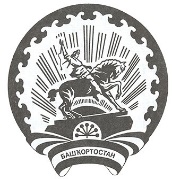 РЕСПУБЛИКА БАШКОРТОСТАНАДМИНИСТРАЦИЯгородского округа
город Октябрьский452600, город Октябрьский,
улица Чапаева, 23Перечень основных данных и требованийПеречень основных данных и требованийПеречень основных данных и требованийСодержание 1.Сведения об объекте капитального строительства, для размещения которого выполняются инженерные изыскания и его описаниеСведения об объекте капитального строительства, для размещения которого выполняются инженерные изыскания и его описаниеСведения об объекте капитального строительства, для размещения которого выполняются инженерные изыскания и его описаниеСведения об объекте капитального строительства, для размещения которого выполняются инженерные изыскания и его описание1.1.1.Наименование объекта капитального строительства:Наименование объекта капитального строительства:1.1.2.Ориентировочная протяженность планируемого к размещению объекта капитального строительства:Ориентировочная протяженность планируемого к размещению объекта капитального строительства:2.Основание для выполнения инженерных изысканийОснование для выполнения инженерных изысканийОснование для выполнения инженерных изысканийПостановление Правительства Российской Федерации от 31 марта 2017 г. № 402 «Об утверждении Правил выполнения инженерных изысканий, необходимых для подготовки документации по планировке территории, перечня видов инженерных изысканий, необходимых для подготовки документации по планировке территории, и о внесении изменений в постановление Правительства Российской Федерации от 19 января 2006 г. № 20»3.ИнициаторИнициаторИнициатор4.Исполнитель инженерных изысканийИсполнитель инженерных изысканийИсполнитель инженерных изысканийОпределяется в соответствии с законодательством Российской Федерации5.Виды выполняемых инженерных изысканийВиды выполняемых инженерных изысканийВиды выполняемых инженерных изысканийВиды выполняемых инженерных изысканий5.5.1.5.1.Инженерно-геодезические изысканияИнженерно-геодезические изыскания5.5.2.5.2.Инженерно-геологические изысканияИнженерно-геологические изыскания5.5.3.5.3.Инженерно-гидрометерологические изысканияИнженерно-гидрометерологические изыскания5.5.4.5.4.Инженерно-экологические изысканияИнженерно-экологические изыскания6.Система координатСистема координатСистема координатМСК-027.Система высотСистема высотСистема высотБалтийская 1977 года8.Описание границ территории проведения инженерных изысканийОписание границ территории проведения инженерных изысканийОписание границ территории проведения инженерных изысканийОписание границ территории проведения инженерных изысканий8.8.1.8.1.Инженерные изыскания разрабатываются в границах территории:8.8.2.8.2.Ориентировочная площадь инженерных изысканий:9.Цель и назначение работЦель и назначение работЦель и назначение работПодготовка исходных данных для проекта планировки территории и проекта межевания территории.Инженерно-геодезические изыскания выполняются с целью получения данных о ситуации и рельефе местности путем создания инженерно-топографического плана в качестве топографической основы для подготовки проекта планировки территории и проекта межевания территории.Инженерно-геологические изыскания выполняются с целью получения материалов об инженерно-геологических условиях, необходимых для подготовки проекта планировки территории.Инженерно-гидрометеорологические изыскания должны обеспечить получение материалов об инженерно-гидрометеорологических условиях, необходимых для подготовки проекта планировки территории.Инженерно-экологические изыскания должны обеспечить получение материалов об инженерно-экологических условиях, необходимых для подготовки проекта планировки территории.10.Виды работ в составе инженерных изысканийВиды работ в составе инженерных изысканийВиды работ в составе инженерных изысканийСостав и объем инженерных изысканий для подготовки документации по планировке территории, метод их выполнения устанавливаются с учетом требований технических регламентов программой инженерных изысканий в соответствии с действующим законодательством.Программа инженерных изысканий разрабатывается исполнителем инженерных изысканий на основе настоящего задания и утверждается Заказчиком11.Требования к точности, надежности, достоверности и обеспеченности данных и характеристик, получаемых при инженерных изысканияхТребования к точности, надежности, достоверности и обеспеченности данных и характеристик, получаемых при инженерных изысканияхТребования к точности, надежности, достоверности и обеспеченности данных и характеристик, получаемых при инженерных изысканияхВыполненные инженерные изыскания должны соответствовать требованиям:СП 438.1325800.2019. Свод правил. Инженерные изыскания при планировке территорий. Общие требования;СП 47.13330.2016. Свод правил. Инженерные изыскания для строительства. Основные положения. Актуализированная редакция СНиП 11-02-96;СП 11-102-97. Инженерно-экологические изыскания для строительства;СП 11-103-97. Инженерно-гидрометеорологические изыскания для строительства;СП 11-104-97. Инженерно-геодезические изыскания для строительства;СП 11-105-97. Инженерно-геологические изыскания для строительства12.Требования к материалам и результатам инженерных изысканийТребования к материалам и результатам инженерных изысканийТребования к материалам и результатам инженерных изысканийИсполнитель передает Инициатору технические отчеты по инженерным изысканиям на бумажных носителях (по 1 экземпляру) и в электронном виде на CD-диске (по 2 экземпляра, в рабочих форматах (dwg, word и т.д.) и формате pdf).Технический отчет должен соответствовать требованиям СП 438.1325800.2019, СП 47.13330.2016. 13.Требования к форме (форматам) и порядку представления результатов инженерных изысканийТребования к форме (форматам) и порядку представления результатов инженерных изысканийТребования к форме (форматам) и порядку представления результатов инженерных изысканийПостановление Правительства РФ от 22.04.2017 № 485 «О составе материалов и результатов инженерных изысканий, подлежащих размещению в государственных информационных системах обеспечения градостроительной деятельности, Едином государственном фонде данных о состоянии окружающей среды, ее загрязнении, а также о форме и порядке их представления»14Требования к содержанию инженерных изысканий для их последующего размещения в ГИСОГД РБТребования к содержанию инженерных изысканий для их последующего размещения в ГИСОГД РБТребования к содержанию инженерных изысканий для их последующего размещения в ГИСОГД РБСодержание инженерных изысканий должно соответствовать пункту 13 Технических требований к ведению реестров государственных информационных систем обеспечения градостроительной деятельности, утвержденных приказом Министерства строительства и жилищно-коммунального хозяйства РФ от 06.08.2020 № 433/пр «Об утверждении технических требований к ведению реестров государственных информационных систем обеспечения градостроительной деятельности, методики присвоения регистрационных номеров сведениям, документам, материалам, размещаемым в государственных информационных системах обеспечения градостроительной деятельности, справочников и классификаторов, необходимых для обработки указанных сведений, документов, материалов, форматов предоставления сведений, документов, материалов, содержащихся в государственных информационных системах обеспечения градостроительной деятельности»№ п/пДокументВид документаКол-во листов№ п/пДокументВид документаКол-во листовОснование для начала административной процедурыСодержание административных действийСрок выполнения административных действийДолжностное лицо, ответственное за выполнение административного действияКритерии принятия решенияРезультат административного действия, способ фиксации123456Проверка документов и регистрация заявленияПроверка документов и регистрация заявленияПроверка документов и регистрация заявленияПроверка документов и регистрация заявленияПроверка документов и регистрация заявленияПроверка документов и регистрация заявленияпоступление заявления для предоставления муниципальной услуги «Подготовка и утверждение документации по планировке территории» и прилагаемых документов (далее соответственно – муниципальная услуга, заявление и документы) в отдел архитектуры и градостроительства администрацииконтроль комплектности предоставленных документов; подтверждение полномочий представителя заявителя;прием и регистрация заявления и документов (в том числе поступивших посредством почтового отправления, через Республиканское государственное автономное учреждение Многофункциональный центр предоставления государственных и муниципальных услуг (далее – РГАУ МФЦ), посредством Единого портала, государственных и муниципальных услуг (функций) (далее – ЕПГУ), Портала государственных и муниципальных услуг (функций) Республики Башкортостан (далее – РПГУ), а также государственной информационной системы обеспечения градостроительной деятельности Республики Башкортостан (далее – ГИСОГД РБ)1 рабочий деньспециалист, ответственный за регистрацию корреспонденцииналичие/отсутствие оснований для отказа в приеме документов, предусмотренных пунктом 2.11 административного регламента «Подготовка и утверждение документации по планировке территории» (далее – административный регламент)- прием документов;- регистрация заявления и документов в системе делопроизводства (присвоение номера и датирование);- выдача расписки в получении документов с указанием их перечня и даты получения (приложение № 5 к административному регламенту):в случае, если заявление направлено через ЕПГУ (РПГУ) либо ГИСОГД РБ, направление заявителю в личный кабинет на ЕПГУ (РПГУ) либо ГИСОГД РБ уведомления и (или) информации о регистрации уведомления и документов;в случае, если заявление представлено непосредственно отдел архитектуры и градостроительства администрации, выдача заявителю расписки о приеме документов по форме согласно приложению № 5 к административному регламенту; - назначение должностного лица, ответственного за предоставление муниципальной услуги, и передача ему документов (далее – лицо, ответственное за предоставление муниципальной услуги); - отказ в приеме документов:в случае личного обращения в отдел архитектуры и градостроительства администрации по основаниям, указанным в пункте 2.11 административного регламента, в устной форме (в письменной форме по требованию заявителя (представителя) по форме согласно приложению № 4 к административному регламенту);в случае обращения через ЕПГУ (РПГУ) либо ГИСОГД РБ по основаниям, указанным в пункте 2.11 административного регламента, в форме электронного документа (приложение № 4 к административному регламенту), направленного в личный кабинет заявителя на ЕПГУ (РПГУ) либо ГИСОГД РБ; в случае обращения посредством почтового отправления или через РГАУ МФЦ по основаниям, указанным в пункте 2.11 административного регламента – в форме решения об отказе в приеме документов (приложение № 4 к административному регламенту) на бумажном носителе, направленного на почтовый адрес заявителя, указанный в заявлении. 2. Получение сведений посредством Федеральной государственной информационной системы «Единая система межведомственного электронного взаимодействия»2. Получение сведений посредством Федеральной государственной информационной системы «Единая система межведомственного электронного взаимодействия»2. Получение сведений посредством Федеральной государственной информационной системы «Единая система межведомственного электронного взаимодействия»2. Получение сведений посредством Федеральной государственной информационной системы «Единая система межведомственного электронного взаимодействия»2. Получение сведений посредством Федеральной государственной информационной системы «Единая система межведомственного электронного взаимодействия»2. Получение сведений посредством Федеральной государственной информационной системы «Единая система межведомственного электронного взаимодействия»пакет зарегистрированных документов, поступивших лицу, ответственному за предоставление муниципальной услугинаправление межведомственных запросовв день поступления зарегистрированных заявления и документов лицу, ответственному за предоставление муниципальной услугилицо, ответственное за предоставление муниципальной услугинепредставление заявителем по собственной инициативе документов, необходимых для предоставления муниципальной услуги, находящихся в распоряжении органов (организаций)- направление межведомственного запроса в органы (организации), предоставляющие документы (сведения), предусмотренные пунктом 2.9 административного регламента, в том числе с использованием единой системы межведомственного электронного взаимодействия и подключаемых к ней региональных систем межведомственного электронного взаимодействия; - внесение записи в Журнал регистрации исходящих межведомственных запросов и поступивших на них ответовпакет зарегистрированных документов, поступивших лицу, ответственному за предоставление муниципальной услугиполучение ответов на межведомственные запросы;формирование полного комплекта документов.не позднее 5 рабочих дней со дня направления межведомственных запросов в орган или организацию, предоставляющие документы и информацию, если иные сроки не предусмотрены законодательством РФ и РБ--- получение документов (сведений), необходимых для предоставления муниципальной услуги и не представленных заявителем, в том числе по собственной инициативе; - внесение записи в Журнал регистрации исходящих межведомственных запросов и поступивших на них ответов; - сформированный комплект документов, необходимых для предоставления муниципальной услуги 3. Рассмотрение документов и сведений3. Рассмотрение документов и сведений3. Рассмотрение документов и сведений3. Рассмотрение документов и сведений3. Рассмотрение документов и сведений3. Рассмотрение документов и сведенийсформированный комплект документов, необходимых для принятия решения о предоставлении муниципальной услугирассмотрение документов, в том числе полученных по межведомственным запросам и по запросу от заявителя, на предмет наличия/отсутствия оснований для отказа в предоставлении муниципальной услуги, предусмотренных пунктом 2.13.1 административного регламентане позднее 7 рабочих дней со дня поступления уведомления и документовлицо, ответственное за предоставление муниципальной услугиналичие/отсутствие оснований для отказа в предоставлении муниципальной услуги, предусмотренных пунктом 2.13.1 административного регламентарассмотренный пакет документов4. Принятие решения о предоставлении муниципальной услуги4. Принятие решения о предоставлении муниципальной услуги4. Принятие решения о предоставлении муниципальной услуги4. Принятие решения о предоставлении муниципальной услуги4. Принятие решения о предоставлении муниципальной услуги4. Принятие решения о предоставлении муниципальной услугирассмотренный пакет документовформирование (подготовка) решения о подготовке документации по планировке территории;либо решения об отказе в предоставлении муниципальной услугив течение 1 часа с момента окончания рассмотрения пакета документовлицо, ответственное за предоставление муниципальной услугиналичие/отсутствие оснований для отказа в предоставлении муниципальной услугисогласно пункту 2.13.1 административного регламента- сформированное решение о подготовке документации по планировке территории или решение об отказе в предоставлении муниципальной услуги; - размещенные в ГИСОГД РБ решения; 5. Выдача (направление) заявителю результата муниципальной услуги5. Выдача (направление) заявителю результата муниципальной услуги5. Выдача (направление) заявителю результата муниципальной услуги5. Выдача (направление) заявителю результата муниципальной услуги5. Выдача (направление) заявителю результата муниципальной услуги5. Выдача (направление) заявителю результата муниципальной услугисформированное решение о подготовке документации по планировке территории или решение об отказе в предоставлении муниципальной услугиинформирование заявителя (представителя) РГАУ МФЦ о дате, времени и месте выдачи результата муниципальной услуги;выдача (направление) заявителю (представителю) результата муниципальной услугив день обращения заявителя (представителя)лицо, ответственное за предоставление муниципальной услуги;должностное лицо отдела архитектуры и градостроительства администрации, ответственное за регистрацию корреспонденции-- результат предоставления муниципальной услуги, выданный (направленный) заявителю (представителю) следующими способами: - в личный кабинет на ЕПГУ (РПГУ) либо ГИСОГД РБ; - в форме бумажного документа, подтверждающего содержание электронного документа, заверенного печатью РГАУ МФЦ Основание для начала административной процедурыСодержание административных действийСрок выполнения административных действийДолжностное лицо, ответственное за выполнение административного действияКритерии принятия решенияРезультат административного действия, способ фиксации1234561. Проверка документов и регистрация уведомления1. Проверка документов и регистрация уведомления1. Проверка документов и регистрация уведомления1. Проверка документов и регистрация уведомления1. Проверка документов и регистрация уведомления1. Проверка документов и регистрация уведомленияпоступление заявления об утверждении документации по планировке территории и необходимых для предоставления муниципальной услуги «Подготовка и утверждение документации по планировке территории» документов (далее соответственно – муниципальная услуга, заявление и документы) в отдел архитектуры и градостроительства администрацииконтроль комплектности предоставленных документов; подтверждение полномочий представителя заявителя;прием и регистрация заявления и документов (в том числе поступивших посредством почтового отправления, через Республиканское государственное автономное учреждение Многофункциональный центр предоставления государственных и муниципальных услуг, посредством Единого портала, государственных и муниципальных услуг (функций), Портала государственных и муниципальных услуг (функций) Республики Башкортостан, а также государственной информационной системы обеспечения градостроительной деятельности Республики Башкортостан (далее соответственно – РГАУ МФЦ, ЕПГУ, РПГУ ГИСОГД РБ)1 рабочий деньдолжностное лицо отдела архитектуры и градостроительства администрации, ответственное за регистрацию корреспонденцииналичие/отсутствие оснований для отказа в приеме документов, предусмотренных пунктом 2.11 административного регламента «Подготовка и утверждение документации по планировке территории» (далее – административный регламент)- прием документов;- регистрация заявления и документов в системе делопроизводства (присвоение номера и датирование);выдача расписки в получении документов с указанием их перечня и даты получения (приложение № 5 к административному регламенту):в случае, если заявление направлено через ЕПГУ (РПГУ) либо ГИСОГД РБ, направление заявителю в личный кабинет на ЕПГУ (РПГУ) либо ГИСОГД РБ заявления и (или) информации о регистрации заявления и документов; в случае, если заявление представлено непосредственно в отдел архитектуры и градостроительства администрации, выдача заявителю расписки о приеме документов по форме согласно приложению № 5 к административному регламенту; - назначение должностного лица, ответственного за предоставление муниципальной услуги, и передача ему документов (далее – лицо, ответственное за предоставление муниципальной услуги); - отказ в приеме документов: в случае личного обращения в отдел архитектуры и градостроительства администрации по основаниям, указанным в пункте 2.11 административного регламента, в устной форме (в письменной форме по требованию заявителя (представителя) по форме согласно приложению № 4 к административному регламенту); в случае обращения через ЕПГУ (РПГУ) либо ГИСОГД РБ по основаниям, указанным в пункте 2.11 административного регламента, в форме электронного документа (приложение № 4 к административному регламенту), направленного в личный кабинет заявителя на ЕПГУ (РПГУ) либо ГИСОГД РБ; в случае обращения посредством почтового отправления или через РГАУ МФЦ по основаниям, указанным в пункта 2.11 административного регламента – в форме решения об отказе в приеме документов (приложение № 4 к административному регламенту) на бумажном носителе, направленного на почтовый адрес заявителя, указанный в заявлении. 2. Получение сведений посредством Федеральной государственной информационной системы «Единая система межведомственного электронного взаимодействия»2. Получение сведений посредством Федеральной государственной информационной системы «Единая система межведомственного электронного взаимодействия»2. Получение сведений посредством Федеральной государственной информационной системы «Единая система межведомственного электронного взаимодействия»2. Получение сведений посредством Федеральной государственной информационной системы «Единая система межведомственного электронного взаимодействия»2. Получение сведений посредством Федеральной государственной информационной системы «Единая система межведомственного электронного взаимодействия»2. Получение сведений посредством Федеральной государственной информационной системы «Единая система межведомственного электронного взаимодействия»пакет зарегистрированных документов, поступивших лицу, ответственному за предоставление муниципальной услугинаправление межведомственных запросовв день поступления зарегистрированных уведомления и документов лицу, ответственному за предоставление муниципальной услугилицо, ответственное за предоставление муниципальной услугинепредставление заявителем по собственной инициативе документов, необходимых для предоставления муниципальной услуги, находящихся в распоряжении органов (организаций)- направление межведомственного запроса в органы (организации), предоставляющие документы (сведения), предусмотренные пунктом 2.9 административного регламента, в том числе с использованием единой системы межведомственного электронного взаимодействия и подключаемых к ней региональных систем межведомственного электронного взаимодействия; - внесение записи в Журнал регистрации исходящих межведомственных запросов и поступивших на них ответов пакет зарегистрированных документов, поступивших лицу, ответственному за предоставление муниципальной услугиполучение ответов на межведомственные запросы;формирование полного комплекта документов.Не позднее 5 рабочих дней со дня направления межведомственных запросов в--- получение документов (сведений), необходимых для предоставления муниципальной услуги и не представленных заявителем по собственной инициативе; - внесение записи в Журнал регистрации исходящих межведомственных запросов и поступивших на них ответов; - сформированный комплект документов, необходимых для предоставления муниципальной услуги 3. Рассмотрение документов и сведений3. Рассмотрение документов и сведений3. Рассмотрение документов и сведений3. Рассмотрение документов и сведений3. Рассмотрение документов и сведений3. Рассмотрение документов и сведенийсформированный комплект документов, необходимых для принятия решения о предоставлении муниципальной услугирассмотрение документов, в том числе полученных по межведомственным запросам, на предмет наличия/отсутствия оснований для отказа в предоставлении муниципальной услуги, предусмотренных пунктом 2.13.2 административного регламентане позднее 7 рабочих дней со дня поступления уведомления и документовлицо, ответственное за предоставление муниципальной услугиналичие/отсутствие оснований для отказа в предоставлении муниципальной услуги, предусмотренных пунктом 2.13.2 административного регламента- рассмотренный пакет документов 4. Организация и проведение публичных слушаний или общественных обсуждений при рассмотрении заявления (в случаях, предусмотренных Градостроительным кодексом Российской Федерации)4. Организация и проведение публичных слушаний или общественных обсуждений при рассмотрении заявления (в случаях, предусмотренных Градостроительным кодексом Российской Федерации)4. Организация и проведение публичных слушаний или общественных обсуждений при рассмотрении заявления (в случаях, предусмотренных Градостроительным кодексом Российской Федерации)4. Организация и проведение публичных слушаний или общественных обсуждений при рассмотрении заявления (в случаях, предусмотренных Градостроительным кодексом Российской Федерации)4. Организация и проведение публичных слушаний или общественных обсуждений при рассмотрении заявления (в случаях, предусмотренных Градостроительным кодексом Российской Федерации)4. Организация и проведение публичных слушаний или общественных обсуждений при рассмотрении заявления (в случаях, предусмотренных Градостроительным кодексом Российской Федерации)принятие решения о проведении публичных слушаний / общественных обсужденийПроцедура проведения публичных слушаний / общественных обсуждений урегулирована статьей 5.1 Градостроительного кодекса Российской Федерации и состоит из этапов:определяется уставом муниципального образования и (или) нормативным правовым актом представительного органа муниципального образования и не может быть более одного месяца уполномоченный орган администрации, ответственный за проведение публичных слушаний / общественных обсужденийподготовка протокола и заключения по результатам публичных слушаний / общественных обсуждений и официальное опубликование заключенияа) оповещение о начале публичных слушаний / общественных обсуждений;определяется уставом муниципального образования и (или) нормативным правовым актом представительного органа муниципального образования и не может быть более одного месяца б) размещение проекта, подлежащего рассмотрению, и информационных материалов к нему в информационно-телекоммуникационной сети Интернет и открытие экспозиции или экспозиций такого проекта;определяется уставом муниципального образования и (или) нормативным правовым актом представительного органа муниципального образования и не может быть более одного месяца в) проведение экспозиции или экспозиций проекта, подлежащего рассмотрению;определяется уставом муниципального образования и (или) нормативным правовым актом представительного органа муниципального образования и не может быть более одного месяца г) проведение собрания или собраний участников публичных слушаний (в случае проведения общественных обсуждений собрание не проводится);определяется уставом муниципального образования и (или) нормативным правовым актом представительного органа муниципального образования и не может быть более одного месяца д) подготовка и оформление протокола;определяется уставом муниципального образования и (или) нормативным правовым актом представительного органа муниципального образования и не может быть более одного месяца е) подготовка и опубликование заключения о результатах публичных слушаний / общественных обсужденийопределяется уставом муниципального образования и (или) нормативным правовым актом представительного органа муниципального образования и не может быть более одного месяца 5. Принятие решения5. Принятие решения5. Принятие решения5. Принятие решения5. Принятие решения5. Принятие решениярассмотренный пакет документов,опубликование заключения о результатах публичных слушаний / общественных обсужденийформирование (подготовка) решения об утверждении документации по планировке территории или решения об отказе в предоставлении муниципальной услуги (об отклонении документации по планировке территории и направлении ее на доработку)в течение 1 часа с момента окончания рассмотрения пакета документовлицо, ответственное за предоставление муниципальной услугиналичие/отсутствие оснований для отказа в предоставлении муниципальной услугисогласно пункту 2.13.2 административного регламента- сформированное решение об утверждении документации по планировке территории или решение об отказе в предоставлении муниципальной услуги (об отклонении документации по планировке территории и направлении ее на доработку); - размещенные в ГИСОГД РБ утвержденная документация по планировке территории и решение об утверждении документации по планировке территории; опубликование решения в порядке, установленном для официального опубликования муниципальных правовых актов муниципального образования, иной официальной информациив течение трех дней со дня принятия такого решениядолжностное лицо отдела архитектуры и градостроительства администрации, ответственное за официальное опубликование-Размещение на официальном сайте муниципального образования решения об утверждении документации по планировке территории (документации о внесении изменений в документацию по планировке территории) в порядке, установленном для официального опубликования муниципальных правовых актов муниципального образования, иной официальной информации6. Направление заявителю (выдача) результата предоставления муниципальной услуги6. Направление заявителю (выдача) результата предоставления муниципальной услуги6. Направление заявителю (выдача) результата предоставления муниципальной услуги6. Направление заявителю (выдача) результата предоставления муниципальной услуги6. Направление заявителю (выдача) результата предоставления муниципальной услуги6. Направление заявителю (выдача) результата предоставления муниципальной услугисформированное решение об утверждении документации по планировке территории или решение об отказе в предоставлении муниципальной услугиинформирование заявителя (представителя) РГАУ МФЦ о дате, времени и месте выдачи результата муниципальной услуги;выдача (направление) заявителю (представителю) результата муниципальной услугив день обращения заявителя (представителя)лицо, ответственное за предоставление муниципальной услуги;должностное лицо отдела архитектуры и градостроительства администрации, ответственное за регистрацию корреспонденции- результат предоставления муниципальной услуги, направленный (выданный) заявителю (представителю) следующими способами: - в личный кабинет на ЕПГУ (РПГУ) либо ГИСОГД РБ; - в форме бумажного документа, подтверждающего содержание электронного документа, заверенного печатью РГАУ МФЦ в виде бумажного документа, который заявитель получает непосредственно при личном обращении в отдел архитектуры и градостроительства;в виде бумажного документа, который заявитель получает непосредственно при личном обращении в многофункциональном центре;в виде бумажного документа, который направляется заявителю посредством почтового отправления;в виде бумажного документа, который заявитель получает непосредственно при личном обращении в отдел архитектуры и градостроительства;в виде бумажного документа, который заявитель получает непосредственно при личном обращении в многофункциональном центре;в виде бумажного документа, который направляется заявителю посредством почтового отправления;